МУНИЦИПАЛЬНОЕ БЮДЖЕТНОЕ ОБРАЗОВАТЕЛЬНОЕ УЧРЕЖДЕНИЕ СРЕДНЯЯ ОБЩЕОБРАЗОВАТЕЛЬНАЯ ШКОЛА №15Утверждаю:Директор МБОУСОШ №15________________ Е. П. Объедкова«---»  --------  2013  годаАВТОРСКАЯОБРАЗОВАТЕЛЬНАЯ ПРОГРАММА«Весёлые нотки»вокально-эстрадного творчества для детей младшего, среднего и старшего школьного возрастасрок реализации программы -  4 годаАвтор – учитель музыки и педагог дополнительного образования Жеребятьев Владимир Александровичг. Камышин 2013 годКаждый из нас любит музыку, классическую или эстрадную, народную или джазовую.   Для некоторых музыка – лишь приятное развлечение, для других – это предмет серьезной работы, исследований. Мы слышим музыку дома, в концертных залах, по радио и в телепередачах. Многие сами участвуют в музыкально-литературных мероприятиях.    А задумывался ли кто из вас : что такое музыка, какова ее роль в нашей жизни? Слово «МУЗЫКА» в переводе с  греческого буквально означает « искусство муз». В жизни древних греков музыка занимала большое место. Древние греки верили, что человек, которого с детства обучали музыке, «не запятнает себя никаким неблагородным поступком, он будет полезен себе и Родине».   На протяжении всей жизни человека сопровождает музыка: в раннем детстве под ласковые звуки колыбельной ребенок засыпает, на праздниках звучат веселые песни и танцевальная музыка, в дни суровой годины труба собирает людей на ратный подвиг, под звуки торжественного марша Ф. Мендельсона совершается свадебный обряд, печально и горестно у одра умирающего звучат плачи-причитания.   Все виды искусства – музыка, театр, живопись, литература – отражают жизнь во всем ее многообразии: рисуют картины исторического прошлого и современной действительности, реальные события и сказочно-фантастические, рожденные народной выдумкой, изображают природу и народные праздники.   Художественное отражение в искусстве жизненных явлений называется содержанием произведения. В разных видах искусства художественное содержание авторы воплощают по-разному: художники – краскам, писатели – словами, композиторы – звуками. Звуки – это своеобразные символы, графически выраженные нотами. Поэтому музыка – самый сложный вид искусства. Реальный мир музыка отражает иначе, чем другие виды искусства, например, живопись. Так, невозможно в музыке передать зрительно воспринимаемые образы: портрет человека, неодушевленные предметы. Музыка, по сравнению с живописью, не имеет наглядности, конкретности. Напротив, так как музыка пользуется звуками, то она способна выражать все, что в жизни передается звуками: пение птиц, шум леса, рокот моря, картины народного праздника, - то есть образы внешнего мира.   Но самое главное могущество музыки – способность передавать внутренний мир человека: его чувства, настроение, то есть эмоциональное состояние. Музыка непосредственно связанная с миром чувств и переживаний, называется лирической. В музыкальном искусстве лирика занимает главное место. Понять музыкальное содержание, разгадать творческий замысел композитора порой очень сложно и на помощь приходят разные средства. Так, в вокальной музыке – текст, в опере – сценическое действие и текст. В инструментальной музыке, где нет слов, содержание раскрывается лишь в музыкальных звуках, и понять его сложнее.   Для облегчения восприятия музыкального сочинения, понимания его содержания композиторы обращаются к некоторым приемам. Таковыми являются:звукоизобразительные приемы;жанровое подобие;программность.   Большое место в музыке занимают картины и образы природы: веселый щебет птиц, еле уловимый шум леса, грозные раскаты грома. Для передачи этих явлений природы композиторы используют звукоизобразительные приемы. К ним относятся трели в  высоком регистре, имитирующие голоса птиц. Пассажи, напоминающие журчание ручейка, тремоло в низком регистре вызывают ассоциации с глухой дробью барабана или ударами грома.   Для изображения веселых, праздничных картин из народной жизни или сдержанно-строгих шествий воинов композиторы обращаются к другому приему: вводят в произведение танец или марш, или характерный ритм танца, напевную песенную мелодию, или ровное движение аккордов, вызывающее у нас представление о марше. Звучание некоторых элементов народно-бытовой музыки помогает правильно понять содержание произведения. Таково действие приема жанрового подобия.   Наконец, самым важным в инструментальной музыке является программность. Многим своим произведениям авторы предпосылают названия, например: «Дед Мороз» Р. Шумана, «Подснежник» П. И. Чайковского, авторские пояснения – программы, раскрывающие содержание произведения. Например, русский композитор А. К. Лядов в качестве литературной основы-программы заимствует текст русской народной сказки, обработанной А. Афанасьевым: «...Баба Яга вышла во двор, свистнула, -  перед ней явилась ступа с пестом и помелом. Баба Яга села в ступу и выехала со двора, пестом погоняет, помелом след заметает. Скоро послышался в лесу шум: деревья трещали, сухие листья летели...» Удивительно красочно, реально воплощается эта программа  в пьесе А. К. Лядова « Баба Яга». Из этого примера видно, что программной называется такая музыка, где содержание выражено словесно: в названии, эпиграфе, литературном тексте. Источником программности могут быть и произведения других видов искусства, например, живописи и скульптуры. Так, фортепианный цикл М. П. Мусорского « Картина с выставки» был создан под впечатлением от выставки русского художника Гартмана, а пьеса Ф. Листа « Мыслитель» была написана под впечатлением от скульптурного ансамбля Микеланджело « Гробница Медичи». Несомненно одно, каков бы не был выбор автора, композиторы были убеждены в том, что название или литературная программ помогут слушателю понять содержание сочинения и тем самым музыка станет доступной широким кругам слушателей.   Наряду с познавательной музыка выполняет важную воспитательную роль. Создавая музыкальные произведения, композиторы воплощают в них высокие гуманистические идеи, красоту и чистоту помыслов и чувств героя, рассказывают о мужественных и благородных поступках, утверждают доброе, прекрасное и справедливое.   Слушая музыку, мы, подчас сами того не замечая, проникаемся замыслом автора, сопереживаем героям, радуемся и огорчаемся, впитываем в себя все хорошее и не принимаем, негодуя, зло и коварство.   Таким образом, музыка помогает развивать эстетический идеал, эмоциональную отзывчивость, чувство прекрасного, формировать творческие способности человека. Замечательно об этом сказал известный композитор И. Дунаевский : « Наслаждение музыкой – не самоцель, а путь к внутреннему самосовершенствованию во имя жизни, во имя ее улучшения».Концепция создания авторской программы «Весёлые нотки»Воздействие музыкального  искусства на человека следует рассматривать в связи с его многофункциональным назначением: отражение  действительности в художественных звуковых образах,  активно воздействующих на психику человека. Музыка  способна конкретно и убедительно передавать эмоциональное состояние людей.Музыкальное  искусство включает в себя личность композитора, музыканта,  который является своего рода духовным наставником и источником передачи музыкальной культуры, народного творчества.Своей детскостью восприятия музыки, её звуков, ритма, педагог близок к ребенку, и, в то же время, обогащенный жизненным опытом, талантом, он способен повлиять на формирование личности ребенка наряду с развитием у него устойчивого интереса к вокальному творчеству.Те, кто становится на путь творчества, движутся к вершинам искусства, а творческий процесс возвышает и совершенствует человека.  Совершенствование человеческой души идет через отношение его к музыке,  включающий в себя формы драматического и вокального искусства, музыки, хореографии, цирка и т.д. Актуальность программы  Современный россиянин – это  уникальная по своей  сущности  личность, которая занимает свое, особое личностно-значимое место  в обществе  и принимает активное участие в решении  задач преобразования. Система российского образования  ориентирована на стратегические государственные  задачи строится на принципиально новой образовательной парадигме:   современная образовательная среда  - это условия,  в которых каждый ребенок развивается соразмерно своим способностям, интересам и потребностям. Голос  - это  особое богатство,  природный дар, который  дан человеку от бога. Пользоваться певческим голосом человек начинает с детства по мере развития музыкального слуха и голосового аппарата. С раннего возраста дети чувствуют потребность в эмоциональном общении, испытывают тягу к творчеству.Именно в период детства важно  реализовать творческий потенциал ребенка,  сформировать певческие навыки, приобщить детей к певческому искусству, которое  способствует развитию творческой фантазии.  Каждый ребенок находит  возможность для творческого самовыражения личности через сольное и  ансамблевое пение,  пение  народных и современных песен с музыкальным сопровождением. Именно для того, чтобы ребенок,  наделенный способностью  и тягой к творчеству, развитию своих вокальных способностей,  мог  овладеть умениями и навыками  вокального искусства,  самореализоваться в творчестве,   научиться  голосом передавать внутреннее эмоциональное  состояние,    разработана  программа «Весёлые нотки», направленная  на духовное  развитие  обучающихся.Новизна программыВ  МБОУСОШ №10 создан вокальный кружок «Весёлые нотки», в которой занимаются  учащиеся 1-11 классов в возрасте от 7 до 16 лет. Особенность программы «Весёлые нотки», в том, что она  разработана   для  обучающихся общеобразовательной школы, которые сами стремятся  научиться красиво и грамотно петь.  При этом   дети  не только разного возраста, но и имеют разные  стартовые способности.В данных условиях программа «Весёлые нотки» - это механизм, который  определяет содержание обучения вокалу школьников,   методы   работы учителя  по формированию и развитию вокальных умений и навыков, приемы воспитания вокалистов. Новизна программа  в первую очередь в том, что в ней представлена  структура  индивидуального педагогического воздействия  на формирование певческих навыков обучающихся   последовательности, сопровождающая систему практических  занятий.Роль и место программы в  образовательном  маршруте обучающихся, практическое назначение программы:Программа   - это обобщенный многолетний опыт  по воспитанию вокалистов  из  числа  одаренных учащихся   школы. Реализация содержания программы ориентирована на   применение наиболее эффективных методов и приемов   формирования голоса.Программа «Весёлые нотки» имеет практическую значимость и может быть применена для   работы в общеобразовательной  школе. Это дает возможность каждому из них удовлетворить не только свои образовательные потребности, реализовать способности,  радовать школьный социум и окружение школы своими способностями, получить оценку и  ощественное признание   в школе, в городе, округе, в России. Увлеченные любимым делом школьники высоконравственны, добры и воспитаны,  принимают общечеловеческие ценности, далеки от девиантного образа  взаимодействия с окружающим сообществом.	Содержание программы  предполагается  реализовать  в объеме 272 часов (за 4 года обучения). Цель программы –   через активную  музыкально-творческую деятельность  сформировать у  учащихся  устойчивый интерес  к пению и исполнительские  вокальные навыки,    приобщить их   к сокровищнице отечественного вокально-песенного искусства.	Задачи:Расширить знания обучающихся о музыкальной  грамоте и искусстве вокала,   различных жанрах  и стилевом многообразии  вокального искусства, выразительных средствах, особенностях музыкального языка;Воспитать у обучающихся уважение  и признание певческих традиций,  духовного наследия, устойчивый интерес к вокальному  искусству;Развить музыкальный слух, чувство ритма, певческий голос, музыкальную память и восприимчивость,  способность   сопереживать,  творческого воображения.  Формировать вокальную культуру как неотъемлемую часть духовной культуры;Помочь учащимся овладеть практическими  умениями и навыками в  вокальной  деятельности.Особенность программы:Практической подготовке отводится большее количество времени в отличие от теоретической по причине особенной специфики работы детского учреждения. Воспитанники эстрадно-вокального кружка «Весёлые нотки» в течение учебного года бывают часто востребованы в проведениях районных и школьных мероприятиях, что требует постоянной практической вокальной работы.Основное содержание программы позволяет формировать в единстве содержательные, операционные и мотивационные компоненты учебной деятельности -  это  обеспечивает целостный и комплексный подход в решении поставленных задач. Теоретические знания ориентированы на каждого обучающегося. Это сведения из области теории музыки и музыкальной грамоты, которые сопровождают все  практические занятия, на которых  основное внимание уделяется  постановке голоса и сценическому искусству.Организация учебного процесса в рамках каждой темы  отличается содержанием,   видами  деятельности, аппаратом  контроля, при  постепенном усложнении  процесса обучения.   Педагог  свободно  управляет учебным процессом и может заменить одно произведение другим. Поэтому программа разнообразна и интересна в применении.Особое место уделяется концертной деятельности: обучающиеся исполняют  произведения   в рамках городских праздников, посвященных разным памятным датам.  Это придает прикладной смысл занятиям детского объединения. Обучение учеников вокалу подчинено личной и общезначимой цели. Для лучшего понимания и взаимодействия для исполнения предлагаются полюбившиеся произведения, хиты, “легкая” музыка. Все это помогает юным вокалистам в шутливой, незамысловатой работе - игре постичь великий смысл вокального искусства и научиться владеть своим природным инструментом – голосом.	Основное направление кружка - первоначальное обучение эстрадному искусству, искусству вокального исполнительства, умению держаться на сцене, находить контакт со зрителем и доставлять ему эмоциональное удовольствие.	Кружок представляет коллектив учащихся разного возраста, увлечённых единым делом и влияющих друг на друга и на окружающих. Успешным занятиям способствует общее дело – любовь к музыке, дружба, товарищество и взаимопомощь.Программа эстрадно - вокального детского кружка «Весёлые нотки» ориентирована на индивидуальную работу с детьми, проявляющими способности к сольному и ансамблевому эстрадному пению и рассчитана на 4 года обучения.Ведущие теоретические идеи, принципы и технологии             Развитие  творческих  вокальных  способностей  и духовное воспитание   личности в разное время было предметом особой заботы педагогической общественности и  сообщества деятелей культуры.  Как   и  какими средствами решать проблему развития  детского голоса и  воспитывать  душу?  Как помочь ребенку разобраться в огромном количестве вокальной музыки, как лучше познакомить с замечательными гражданскими, лирическими, комедийными песнями, которые приятно и легко слушать и радостно и желанно исполнять?  Как показать младшему школьнику, что хорошая музыка возвышает человека, делает его чище и благороднее? На эти вопросы  искали ответы   многие   педагоги-вокалисты и  мастера вокального искусства прошлого и современности. Этот вопрос попыталась решить и я при разработке данной программы.             В основу программы  «Весёлые нотки» для  организации  творческого процесса воспитания вокалистов  в условиях школьного кружка положены,   в первую очередь,  практические рекомендации и концептуальные положения, разработанные  основоположником русской вокальной школы М.И.Глинки,  который рекомендовал специальные  этюды и упражнения  для развития певческих  навыков,    предостерегал от  увлечения темпом обучения и учил осторожному  подходу к молодому голосовому аппарату.	Метод известного учителя-исследователя В.В.Емельянова  принят мной как один из основополагающих.  По его системе ежедневно десятки тысяч детей, подростков и взрослых    поют   странные  забавные упражнения,  и  это имеет положительный результат  для развития здорового, сильного выразительного голоса на всех уровнях – от детского сада до консерваторий и оперных театров.		Классические методики, которые используются при реализации программы,  позволяют научить обучающихся  слышать и слушать себя, осознавать и контролировать свою певческую природу, владеть методами  и приемами, снимающие мышечные и психологические зажимы.Вокальная педагогика учитывает, что каждый  обучающийся  есть неповторимая индивидуальность, обладающая свойственными только ей психическими, вокальными и прочими особенностями и требует всестороннего изучения этих особенностей и творческого подхода к методам их развития.           Принципы педагогического  процесса:-   принцип единства художественного и технического развития пения;-   принцип гармонического воспитания личности;-  принцип постепенности и последовательности в овладении мастерством пения, от простого к сложному;-   принцип успешности;- принцип соразмерности  нагрузки уровню и состоянию здоровья сохранения здоровья ребенка;-   принцип  творческого  развития;-   принцип доступности;- принцип ориентации на особенности и способности  - природосообразности ребенка;-   принцип индивидуального подхода;-   принцип практической направленности.В  концептуальной основе  программы  важно   особо подчеркнуть  главное отличие   эстрадного  пения -  многообразие  индивидуальных исполнительских манер и жанровой  многоплановости.   	В основу разработки программы  «Весёлые нотки» положены технологии, ориентированные на формирование общекультурных компетенций обучающихся:	- технология развивающего обучения;- технология индивидуализации обучения;- личностно-ориентированная технология;- компетентностного и деятельностного подхода.						Программа  определяет 2 направления обучения детей: вокально-хоровая  работа и концертно-исполнительская деятельность. Первое направление состоит из 12 тематических  блоков,   объединяющих несколько вопросов теоретического и практического характера, которые    реализуются на разных этапах обучения (содержание обучения усложняется  на  3 и 4 годы обучения). Основное содержание программы позволяет формировать в единстве содержательные, операционные и мотивационные компоненты учебной деятельности -  это  обеспечивает целостный и комплексный подход в решении поставленных задач. Теоретические знания ориентированы на каждого обучающегося. Это сведения из области теории музыки и музыкальной грамоты, которые сопровождают все  практические занятия, на которых  основное внимание уделяется  постановке голоса и сценическому искусству. 	 Организация учебного процесса в рамках каждой темы  отличается содержанием,   видами  деятельности, аппаратом  контроля, при  постепенном усложнении  процесса обучения.   Педагог  свободно  управляет учебным процессом и может заменить одно произведение другим. Поэтому программа разнообразна и интересна в применении.            Наиболее подходящей формой для реализации данной программы является  вокальный кружок. Вокальный кружок позволяет учесть физиологические и вокальные особенности детского голоса: регистры и диапазон соответствующий возрастным особенностям (чтобы подобрать материал для индивидуальной работы),  особенности звуковедения.По способу организации педагогического процесса программа является интегрированной, т.к. предусматривает тесное взаимодействие музыки, литературы, живопись, элементов танца.  Комплексное освоение искусства оптимизирует фантазию, воображение, артистичность, интеллект, то есть формирует универсальные способности, важные для любых сфер деятельности.При разучивании песенного и  репертуара я обращаюсь  к знаниям и умениям детей, полученным на уроках предметов гуманитарного цикла: на уроках русского языка – умение правильно произносить слова, выразительно читать текст, и соблюдать правильную интонацию при их произношении; на уроках литературы –  формируется начальное понятие  художественного языка, умение анализировать образную систему, средства и приемы художественной выразительности; на уроках изобразительного искусства – представление о специфике решения образа в различных видах и жанрах.             Программа предусматривает сочетание практической методики вокального воспитания детей  на  групповых и  индивидуальных занятиях. Программа предполагает различные формы контроля промежуточных и конечных результатов. Методы контроля и управления образовательным процессом - это наблюдение педагога в ходе занятий,  анализ подготовки и участия воспитанников вокального кружка в школьных мероприятиях, оценка зрителей, членов жюри,  анализ результатов выступлений на различных мероприятиях, конкурсах. Принципиальной установкой программы (занятий) является отсутствие назидательности  прямолинейности в преподнесении вокального материала. Педагогическая целесообразность программы в том, что  программа обеспечивает формирование умений певческой деятельности и совершенствование  специальных вокальных навыков: певческой установки, звукообразования, певческого дыхания, артикуляции, ансамбля; координации деятельности голосового аппарата с основными свойствами певческого голоса (звонкостью, полетностью и т.п.),  навыки следования дирижерским указаниям; слуховые навыки (навыки слухового контроля и самоконтроля за качеством своего вокального звучания).   	Особое место уделяется концертной деятельности (2 направление программы): обучающиеся исполняют  произведения   в рамках школьных, городских праздников, посвященных разным памятным датам.  Это придает прикладной смысл занятиям вокальной студии. Обучение учеников вокалу подчинено личной и общезначимой цели. Для лучшего понимания и взаимодействия для исполнения предлагаются полюбившиеся произведения, хиты, “легкая” музыка. Все это помогает юным вокалистам в шутливой, незамысловатой работе-игре постичь великий смысл вокального искусства и научиться владеть своим природным инструментом – голосом.СОДЕРЖАНИЕ ПРОГРАММЫ          Программа имеет четырёхуровневую  (по годам обучения)  и тематическую структуру. Учебный план программы «Весёлые нотки»Учебно-тематический план(1-й год обучения)Цель:  раскрыть певческий голос ребенка   через   основы вокала, исполнение детских песенок,  песен из мультфильмов и сказок, русских народных песен и прибауток.Основные требования к знаниям, умениям и навыкам (1 ступень  - 1 год обучения)В результате обучения  пению    в вокальной студии воспитанник  должен:   знать, понимать:      - строение артикуляционного аппарата;      - особенности и возможности певческого голоса;      - гигиену певческого голоса;      - понимать по требованию педагога слова – петь «мягко, нежно, легко»;      - понимать элементарные дирижерские жесты и правильно следовать им (внимание, вдох, начало звукоизвлечения и его окончание);      - основы музыкальной грамоты;- различные манеры пения;-  место дикции в  исполнительской деятельности.    уметь:      - правильно дышать: делать небольшой спокойный вдох, не поднимая плеч;      - петь короткие фразы на одном дыхании;      - в подвижных песнях делать быстрый вдох;      - петь без сопровождения отдельные попевки и фразы из песен;      - петь легким звуком, без напряжения;      - на звуке ля первой октавы правильно показать самое красивое индивидуальное звучание своего голоса, ясно выговаривая слова песни;     - уметь делать распевку;      - к концу года спеть выразительно, осмысленно.Учебно–тематический план(2-й год обучения)Цель:  сформировать у обучающихся  основы вокальных умений и  навыков  через  усложнение репертуара, ритма и метра, использование голосовых импровизаций, пунктирного ритма.Основные требования к знаниям, умениям и навыкам(2 ступень  - 2-й год обучения)В результате обучения  пению    в вокальной студии воспитанник  должен:знать, понимать:      - соблюдать певческую установку;      - понимать дирижерские жесты и правильно следовать им (внимание, вдох, начало звукоизвлечения и его окончание);      - жанры вокальной музыки;     -  произведения различных жанров;     - великих  вокалистов России и мира;уметь:      - правильно дышать, делать небольшой спокойный вдох, не поднимая плеч;      - точно повторить заданный звук;      - в подвижных песнях делать быстрый вдох;      - правильно показать самое красивое индивидуальное звучание голоса;      - петь чисто и слаженно в унисон;      - петь без сопровождения отдельные  попевки и отрывки из песен;      - дать критическую оценку своему исполнению;       - характеризовать выступления великих вокалистов       - использовать элементы ритмики и движения под музыку;      - работать в сценическом образе;      - принимать активное участие в творческой жизни вокального коллектива.Учебно–тематический план(3-й год обучения)Цель: через исполнение популярных произведений с обязательной  голосовой импровизацией способствовать формированию  позиции обучающегося в мире искусства и вокала,   совершенствованию  исполнительского мастерства.Основные требования к знаниям, умениям и навыкам(3 ступень  -  3  год обучения)  В результате обучения  пению    в вокальной студии воспитанник  должен:знать, понимать:      - основные типы голосов;      - жанры вокальной музыки;     - типы дыхания;     - поведение певца до выхода на сцену и во время концерта;     - реабилитация при простудных заболеваниях;     - особенности многоголосого пения;     - обоснованность сценического образа.уметь:      - петь достаточно чистым по качеству звуком, легко, мягко, непринужденно;    - петь на одном дыхании более длинные музыкальные фразы;    - исполнять вокальные произведения выразительно, осмысленно;    - принимать активное участие во всех концертах, фестивалях, конкурсах.Учебно–тематический план(4-й год обучения)Цель: через исполнение популярных произведений с обязательной  голосовой импровизацией способствовать формированию  позиции обучающегося в мире искусства и вокала,   совершенствованию  исполнительского мастерства.Основные требования к знаниям, умениям и навыкам(4 ступень  -  4  год обучения)  В результате обучения  пению    в вокальной студии воспитанник  должен:знать, понимать:      - основные типы голосов;      - жанры вокальной музыки;     - типы дыхания;     - поведение певца до выхода на сцену и во время концерта;     - реабилитация при простудных заболеваниях;     - особенности многоголосого пения;     - обоснованность сценического образа.уметь:      - петь достаточно чистым по качеству звуком, легко, мягко, непринужденно;    - петь на одном дыхании более длинные музыкальные фразы;    - исполнять вокальные произведения выразительно, осмысленно;    - принимать активное участие во всех концертах, фестивалях, конкурсах.Введение. Владение голосовым аппаратом. Звуковедение. Использование певческих навыков                                                    (20 часов)Искусству пения, как и всякому другому искусству, должно предшествовать известные механические уменья.Гёте.Искусство пения – искусство души и для души.Музыка в нашей жизни.  Роль и место музыкального и вокального искусства. Положительные эмоции как результат воздействия вокала  на чувства слушателей и исполнителя.  Влияние пения на развитие личности, речи человека.   «Ни слуха, ни голоса»  и перспективы научиться петь. Как пользоваться природными данными и развивать  вокальные способности. Способности к пению – перспективы развития и возможности участия   в мире шоу-бизнеса.Голосообразование – рождение звука. Вибрация и дыхание – основа рождения звука.Гортань человека.  Способность гортани человека издавать звуки. Четыре режима звуков:  шумовой,   грудной – натуральный (детский), фальцетный,  свистовой или флейтовый. Регистровый   порог. Механизм перевода регистра.Звуковедение: гласные и согласные. Фонетика речевых гласных,  их пение.  Речевой диапазон. Требования к пению гласных.	Пение согласных. Знаменитый тезис вокальной педагогики «язык, лежащий лодочкой или ложечкой». Назначение функции расслабления языка. Носовой звук. Переход от носового звука к гласному.Рупор. «Зевок» и полузевок».	Регулировочный образ: место и роль в  пении.Практические занятия:Диагностические занятия – знакомство с детьми, изучение  способности к пению.Координационно-тренировочные занятия.  Блок 1.Упражнение 1. Поиск вибрации: на губах (М) – на губной гармошке, расческе без оценки качества звуков.Упражнение 2. Поток вибраций, поднимающийся из середины тела, вливается в вибрацию губ. Пение по одному звуку,  двигаясь по полтона от «фа» до «си бемоль». Звук производится как жужжание. Звук из глубины.Упражнение 3. Стимулирование губ на освобождение и расширение зоны вибрации (звук Б), подключая деки губ. Пальцем касаемся губ при движении вверх-вниз до свободного движения.Упражнение 4. Губы расслаблены, выдуваем поток воздуха с вибрацией  «ММ»: от щек по всему лицу.Упражнение 5. Вдуваем вибрацию сквозь губы (вздох облегчения,  касание звука, вибрации «ммм»).Упражнение 6. Вибрация внутри тела.  Блок 2.Комплекс  № 1. Упражнения для осознания действий мышц, участвующих в голосообразовании.Комплекс  № 2. Упражнения для осознания ощущений вибрации, давления, действия мышц от восприятия звука своего голоса.Комплекс  № 3. Упражнения для работы голосового аппарата в разных режимах (регистрах).Комплекс  № 4. Упражнения для осознания связи режимов с разным тембром,  силой голоса  – через ощущения  с разными  энергетическими затратами, эмоциональными отражениями представлениями.Комплекс  № 5. Упражнения для осознания  связи режимов с разными участками диапазона.Комплекс  № 6. Упражнения для осознания  связи  разных ощущений с эмоционально-образными представлениями.Комплекс  № 7. Упражнения на формирование связи эмоциональных слуховых представлений о высоте тонов и интервалов с режимом, тембром, силой голоса, с энергетическими затратами.Комплекс  № 8. Упражнения на формирование навыка выбора оптимальных энергетических затрат.Комплекс  № 9. Упражнения по овладению приемами,  не позволяющими издавать звук  привычным способом.Комплекс  № 10. Упражнения:  язык лодочкой, язык на нижней губе в расслабленном виде.Комплекс  № 11. Упражнения  на   «Н - носовое».Комплекс  № 12. Упражнения двигательной программы (тренировки).II. Певческая установка и певческая позиция. Дыхание.   Отработка полученных вокальных навыков.(27  часов)Опыт пения как экспульсивный акт (экс – наружу), т.е. действия связанные с выведением наружу – выдувание. Количество воздуха необходимое для пения. Малое дыхание.«Ни одна частичка воздуха не должна выйти из гортани, не превратившись в звук».Зависимость качества пения от количества и скорости воздуха, протекающего через голосовую щель в единицу времени. Компоненты певческого тембра,  образованные аэродинамическим путем.Соотношения работы  органов дыхания и гортани.Резонаторная функция трахеи.Вибрато: сущность и назначение. Качающийся и тремолирующий  голос.Практические занятия: 	Дыхательная гимнастика.III. Распевание(16 часов)Звук и механизм его извлечения.Правила вокальных упражнений. Правильное дыхание. Точное интонирование, Четкое произношение. Ровность тембра всех звуков при выполнении упражнений. Правила великих мастеров Ф.И.Шаляпина, К.С. Станиславского (И.О.Исаева  с.158).Важность  работы над звуком. Продолжительность распевки. Требования  к  организации распевки. Порядок распевки.  Нотные примеры в «до мажор» условной тональности.Использование скороговорки  на начало распевки. Практические занятия:  1. Упражнения  по распеванию.  Задачи  занятий:  научить учащегося  правильно выполнять распевки (И.О. Исаева, стр. 160-164).IУ.  Вокальные произведения разных жанров. Манера исполнения. Великие вокалисты прошлого и настоящего(13 часов)История вокальных стилей. Классическая музыка. Жанры вокального исполнения: романс, опера, авторская (бардовая) песня,  блюз, рок-н-ролл, рок, хард-рок, глэм-рок, британский бит,   джаз, арт-рок, увертюра, соул, госпел, гэггей, «новая волна» (пост-панк, син-поп, панк-джаз, никакая волна, новый романтизм, техно-поп, электро-поп, неомод-  рок, пауэр-поп), современная городская музыка, поп-музыка, эстрада, диско, фольклор, фолк-рок, этническая музыка.	Романс:  Жанна Бичевская, Олег Погудин, Жанна Строенко.Авторская песня:  Юрий Визбор, Булат Окуджава, Александр Розенбаум.Блюз: Бесси Смит, Роберт Джонсон, Лимон Джеферсон, Уилли Диксон.	Джаз: Этел Уотерз, Билли Холидей, Сэра Воэн, Бенни Гудман, Пегги Ли, Дайана Крол, Луи Армстронг. Джо  Уильямс, Эла Жаро, Леонид Утесов, Валентина Пономарева, Ф.И.Шаляпин,  Сергей Лемешев, Татевик Оганесян, Ирина Отиева, Лариса Долина. 	Кантри: Тоннесси Эрни, Хэнк Уильямс (1 и 2), Джей Кэйл,  Крис Кристоферсон, Уилли Нелсон, Долли Партон, Билл Хэйли, Карл Перкинс,  Элвис Пресли, Эдди Коррэн.Рок: «Битлз» - Пол МарКартни, «Роллинг Стоунз», «Кинс», «Ярдбердз», «Энималз», Эрик Берден, Саймон, Гарфакелл, «Криденс Кликруотер Ривайвл». Поп-певцы:  Фрэнк Синатра, Энди Уильямс,  Дин Мартин.Рок-н-ролл:  «Статус кво».  Арт-рок:  «Дженезиз», Питер Гейбриел.Хард-рок:  Ху, «Лед Зеппелинг», «Доп Попл», «Блэк Сэббет», «Куин».Рок-опера: «Артур», «Томми», «Иисус Христос – Суперзвезда» (Иан Гиллан, Мюрей Хе,  Ивонн Эллимер).Мюзикл:  Барбара Стрейзанд, Лайза Минелли.Глэм-рок:   Род Стюарт, Гэрри Глиттер, Хаулин Вулф.Стоул:  Рэй Чарлз, Джеймс Браун, Этта Джеймс.Городская музыка: Арита Фрэнклин, Ротис Реддинг, Уилтон Пикетт, Карла Томас, Соломон Берк, Сэм Кук, Билли Оушн, Уинли Хьюстон, Джо Коккер.Регги:  Джимми Клифф, Питер Тош, Бани Уэйлер,  Боб Марли.Эстрада:  Фрэнк Синатра, Джуди Гарленд, Бэтт Мидлер, Барбара Стрейзанд,  Лайза Минелли, Хулио Иглесиас, Алла Пугачева.Поп: Фрэнки Эвэлон, Клифф Ричард, София  Ротару, Валентина Толкунова, Иосиф Кобзон, Валерий Леонтьев, Юрий Антонов, Эдита Пьеха, группа «Самоцветы», «Ласковый май»,  «Мираж»,  выпускники «Фабрик звезд»,  Майкл Джексон, Мадонна, Принс,  Уитни Хьюстон, Джорж Майкл, Мэрайа Кэрри, Кристина Агилера, Бритни Спирс.Диско:  Дона Саммер, Глория Гейнор, группа «АВВА», «Бони М», «Арабеск», «Чингис хан», Барбара Стрэйзанд, Дейвид Боун, Род Стюарт.Поп-соул, поп-франк:  Тина Тернер, Майкл Джексон, Принс и др.Евродиско: «Модерн Токинг», Кайли Миноуг, Рик Эстли, Сабрина, Дона Саммер.Рэп: Кул-Ди-Джей Херк, Грэндмастер Флэш, группа «Фьюрнос Файв», Эм Си Хэммер.Практические занятия:Групповое прослушивание  исполнения великих вокалистов и обсуждение манеры и стиля исполнения.Примечание: особенность изучения темы в том, что изучение тематического блока рассчитано на 8 часов, из них 2 часа теории, 6 часов практические занятия. Тематический блок рассчитан на 3 года, при этом предполагается обращение к изучению творчества великих вокалистов не только на часах практических занятий в рамках данного блока, но и в течение всего периода изучения. Цель использования данного подхода:   помочь воспитанникам  постепенно  углубляться  в творчество отдельных вокалистов с целью формирования портретов кумиров. V. Дикция. Артикуляция(38  часов)Взаимосвязь речи и пения, как проявлений голосовой активности: общее   и отличное.  Важность умения говорить правильно в жизни человека. Восприятие искусства через интонацию.  Влияние эмоционального самочувствия на уровень голосовой активности. Тембр певческого и речевого голоса.Дикция и механизм ее реализации.Артикуляция как работа органов речи (губ, языка, мягкого нёба, голосовых связок) необходимая для  произнесения  известного звука речи. Переход от гласной к согласной и наоборот.Механизм перехода  от одной гласной к другой. Певческая артикуляция: смешанный тип. Певческий смешанный гласный,  имеющий признаки 2-3х. Маскировочная артикуляция.  Основные    выводы вокальной    педагогики  о требованиях к пению гласных.Пути развития правильной дикции и грамотной речи. Проблемы речи в современное время. Иноязычные  и сленговые слова и выражения.           3 стадии певческого дыхания: вдыхание, задержка набранного воздуха, выдыхание.Чистая дикция – условие успешного выступления на сцене любого артиста.Методы самостоятельной работы  по овладению голосом, речью, дыханием, необходимым для пения и жизни вне музыки.Практические занятия:Артикуляционная гимнастика  (методика и алгоритмы В.Емельянова – с. 161);Упражнения на  голосовые сигналы  доречевой коммуникации (программа В.Емельянова с.166-167);Упражнения  тренировочной программы для грудного регистра и детского голоса  (программа  В. Емельянова  с. 168-172);Дыхательные  упражнения по методике  И.О.Исаевой  (стр.78-80);Тренажер самоконтроля развития дикции;Упражнение на дикцию и артикуляцию по методике И.О.Исаевой  (с.81-83).VI. Гигиена певческого голоса(4 часа)Бережное отношение к здоровью – как  залог вокального успеха.Требования и условия нормальной работы дыхательных органов (В.Емельянов с.93).Болезни горла и носа: насморк, танзилит, фарингит, ларингит и их влияние на голос.Воспаление трахеи: как  последствие  - потеря голоса.Меры профилактики  лор – болезней,  их необходимость.Важность прослушивания хорошей музыки и чистого пения для гигиены певческого голоса.Требования и нагрузка на голос. Значение эмоций.О вреде  курения  на голосовые связки.Защитная регулирующая  и эстетическая функция  вибрато –  основа и показатель самоконтроля.Запреты:-  грудного регистра детского и женского голоса выше, чем ми-бемоль (ре-диез) первой октавы;  - использование речевой формы гласных выше ми - бемоль (ре-диез) второй октавы;-  переход на маскировочную артикуляцию на базе нейтрального гласного.Первая помощь голосовым связкам: молчание.  Обращение к врачу фониатру по проблемам голоса.Практические занятия:Дозировки – тренировочной нагрузки на разные группы мышц при пении;Упражнения на принятие и осознание регулировочного образа  как ориентира на успех, а не путь к стрессу;Упражнения по развитию вибрато  вокалиста (эталон 5-8 колебаний в секунду);Составление памятки по гигиене голоса.VII. Сценическая культура и сценический образ(27  часов)Жесты  вокалиста: движение рук, кистей, глаз, тела. Должная  (правильная) осанка. Сочетание движений головы, шеи, плеч, корпуса, бедер и ног. Жестикуляция – как качество людей, работающих на сцене. Соответствие жестов и движений тексту песни и музыки. Назначение жестов – дополнительное удовольствие для зрителя. Требования к тренингу жестов.Мимика. Выражение лица, улыбкаВладение собой, устранение волнения на сцене.Песенный образ: своеобразие и неповторимость, манера движения, костюм исполнителя. Роль.«Репетиция вдохновения»: необходимость, суть  и назначение.Практические занятия:Мимический тренинг (по методике И.О.Исаевой с.93-95);Психологический  тренинг;Упражнение «Как правильно стоять»  (по методике И.О.Исаевой с. 172-179 );Упражнения на координацию движений; Практическая работа  по формированию сценического образа.VIII. Основы нотной грамоты(11   часов)	Элементы сольфеджио – как основа пения по нотам. Ноты – как точный и удобный способ записи высоты звуков. Изобретение нотоносца и нот  Гвидо Аретинским (995-1050 гг.). Название нот. Ключи. Клавиатура и   расположение на ней нот.Длительность нот: целая, половина, четвертная, восьмая, шестнадцатая.Музыкальный  ритм. Сильные и слабые доли.Тональность: мажорная и минорная. Гамма. Устойчивые и неустойчивые ступени. Ступени. Тоника.          	Музыкальный размер ; сложный размер . Ноты  в басовом ключе.Паузы. Записи песен.Альтерация – повышение и понижение звуков: диез, бемоль, дубль-диез, дубль-бемоль, бека. Разные звуки. Интервалы: прима, секунда, терция, кварта, квинта, секста, септима, октава. Интервалы чистые, большие и малые.Хроматическая и целоторная гамма. Правильное  пение по нотам.Интонирование. Фальшь  и пути ее устранения.Практические занятия:Выучить название нот и их последовательность от «до» и до «до» вверх и вниз.  Научиться писать скрипичный и  басовый ключи.  Выучить название октав на клавиатуре;Выучить название и написание всех длительностей;Пение   гаммы по нотам со словами и показом;Пение песен по нотам;Звучание интервалов и угадывание их на слух;Запись ритмического рисунка; Элементы контроля правильности  пения  по нотам;Секреты устранения фальши.IX. Движения  вокалистов под музыку(24  часов)	Движения вокалистов на сцене.  Элементы ритмики. Танцевальные движения. Эстетичность и сценическая культура. Движения вокалиста и сценический образ.   Пластичность и статичность вокалиста. Практические занятия:Просмотр и анализ  выступлений вокалистов;Элементы  ритмической  гимнастики;Работа над возможными вариантами  движений сценического образа. X. Вокально-хоровая работа(16 часов)Регулировочный образ вокалиста.  Ансамбль: особенности исполнения вокалистов в составе ансамбля. Проблемы ансамбля. Требования к ансамблю: идентичность голоса, движений поющих, окраска звуков, артикуляционные движения, открытость и закрытость. Положение овала рта (выбор при соло, идентичность в ансамбле). Управление артикуляционной мускулатурной и приведение ее в единую форму.Развитие мышц глотки и языка. Атака звука: твердая, мягкая, преддыхательная.Работа вокалиста перед выходом на сцену. Место и роль подготовки к выходу на сцену. Необходимость адаптации к ситуации публичного выступления.Практические занятия:Выявление уровня развития фонематического слуха – как основы (родственные корни) вокального слуха;Упражнения  на развитие двигательной сферы голосообразования и речеобразования;Упражнения двигательной программы по тренировке разных фонем, интонации, дозировки движения, условий времени;Упражнения по инспираторной  фонации – изданию   звука во время вдоха. Поиск режима работы гортани: штробас, фальцет, свист  - осознание вокально-телесных ощущений;Тренировочные программы на переходе из грудного регистра в   фальцетный регистр (программа В.Емельянова, стр. 172);Тренировочные программы для  фальцетного  регистра  детского и женского голоса (программа В.Емельянова, стр. 143);Упражнения с твердой и  мягкой атакой.Подготовка к выходу на сцену.XI. Импровизация(10 часов)Импровизация: сущность, важность использования в вокальном искусстве. Особенность вокальной импровизации. Эффекты импровизации. Требования к импровизации.Практические занятия:Просмотр видеозаписей анализ импровизаций великих вокалистов. Оценка импровизации;Элементы импровизации в детском исполнении.XII. Собственная манера исполнения(18 часов)Тембр и динамика своего голоса.Регулировочный образ своего голоса – представление о суммарном восприятии всех сигналов обратной связи, поступающих во время пения по каналам акустическим, вибро-, баро-,    проприорорецепции,    и отражающиеся в  сознании вокалиста, их  голосообразующее действие.Многоголосое пение.Отношение эталона и регулировочного образа. Попытки  обучающихся услышать себя изнутри   и снаружи.Категории песен. Выбор песни: требование к характеристике песни, нюансы песни. Работа с текстом: проговаривание и  заучивание  текста.Вокальные  трудности в работе с песней  и пути их устранения.Анализ своего пения: выявление ошибок и их исправление,  формирование сценического образа.Ролевая подготовка: суть и назначение.Практические занятия:Выбор песни;Заучивание текста;Отработка дикции: четкость произношения слов, букв, медленно, быстро;Упражнения:  устранение трудностей в работе с песней.Концертно-исполнительская деятельность(48 часов) Концертно-исполнительская деятельность организована на основе индивидуальных особенностей обучающихся,  их потребностей, при сохранении свободы выбора музыкального  произведения. В основе репертуара воспитанников  план воспитательной работы школы, городских мероприятий.					АППАРАТ КОНТРОЛЯ	Важное место в реализации программы отводится  контролю. Этап контроля важен не только как механизм сбора информации о  процессе обучения, а   в целях    достижения цели,   обеспечения  качества обучения.Содержание контроля      Оценке и контролю результатов обучения подлежат:    -  формирование музыкальной культуры как неотъемлемой части духовной культуры;   -  развитие музыкальности; музыкального слуха, чувства ритма, музыкальной памяти и восприимчивости, способности к сопереживанию; образного и ассоциативного мышления, творческого воображения, певческого голоса; приобщение к музыкальному искусству посредством вокально-певческого жанра как одного из самых доступных и массовых видов музыкальной деятельности;  -  освоение образцов современной музыки, усвоении знаний о музыкантах, музыкальных инструментах, музыкальной грамоте и искусстве вокала, ее интонационно-образной природе, жанровом и стилевом многообразии, о выразительных средствах, особенностях музыкального языка; музыкальном фольклоре и современном творчестве отечественных композиторов; выявление особенностей воздействия звуков музыки на чувства, настроение человека, определение компонентов, связывающих музыку с другими видами искусства и жизнью;   - овладение практическими умениями и навыками в различных видах музыкально-творческой деятельности: в пении, музыкально-пластическом движении, импровизации, драматизации исполняемых произведений; - воспитание устойчивого интереса к музыке, музыкальному искусству своего народа и других народов мира; музыкального вкуса учащихся; потребности в самостоятельном общении с музыкой и музыкальном самообразовании; эмоционально-ценностного отношения к музыке; слушательской и исполнительской культуры учащихся.Контроль в рамках реализации программы  носит мотивационно - стимулирующий и корригирующий характер.Виды контроля: - предварительный  -  диагностика способностей учащихся;- текущий – наблюдение за успешностью  освоения обучающимися вокальными  умениями и развитием вокального мастерства;- итоговый  - анализ результатов выступления обучающихся в рамках школьных. городских,   окружных и российских мероприятий.Для развития навыков самооценки и рефлексии  введен дневник  воспитанников вокальной студии «Весёлые нотки»ТРЕБОВАНИЯ К УРОВНЮ ПОДГОТОВКИ ВОСПИТАННИКАМодель выпускника вокального кружка «Весёлые нотки»Первый год обучения:наличие интереса к вокальному искусству; стремление к вокально-творческому самовыражению (пение соло, ансамблем); владение некоторыми основами нотной грамоты, использование голосового аппарата; проявление навыков вокально-хоровой деятельности (вовремя начинать и заканчивать пение, правильно вступать, умение петь по фразам, слушать паузы, правильно выполнять музыкальные, вокальные ударения, четко и ясно произносить слова – артикулировать при исполнении); уметь двигаться под музыку, не бояться сцены, культура поведения на сцене; стремление передавать характер песни, умение исполнять легато, нон легато, правильно распределять дыхание во фразе, уметь делать кульминацию во фразе, усовершенствовать свой голос; умение исполнять более сложные длительности и ритмические рисунки (ноты с точкой, пунктирный ритм), а также несложные элементы двухголосия – подголоски. Второй год обучения:наличие повышенного интереса к вокальному искусству и вокальным произведениям, вокально-творческое самовыражение (пение в ансамбле и соло); увеличение сценических выступлений, движения под музыку, навыки ритмической деятельности; проявление навыков вокально-хоровой деятельности (некоторые элементы двухголосия, фрагментарное пение в терцию, фрагментарное отдаление и сближение голосов – принцип “веера”, усложненные вокальные произведения); умение исполнять одноголосные произведения различной сложности с не дублирующим вокальную партию аккомпанементом, пение а капелла в унисон, правильное распределение дыхания в длинной фразе, использование цепного дыхания; усложнение репертуара, исполнение более сложных ритмических рисунков; участие в конкурсах и концертах, умение чувствовать исполняемые произведения, правильно двигаться под музыку и повышать сценическое мастерство. Третий год обучения: проявление навыков вокально-хоровой деятельности (исполнение одно-двухголосных произведений с аккомпанементом, умение исполнять более сложные ритмические рисунки – синкопы, ритмы; умение исполнять и определять характерные черты музыкального образа в связи с его принадлежностью к лирике, драме, эпосу; импровизировать движения под музыку, использовать элементарные навыки ритмики в исполнительском и сценическом мастерстве, повышать сценическое мастерство, участвовать активно в концертной и пропагандистской деятельности; исполнять двухголосные произведения с использованием различных консонирующих интервалов, умение вслушиваться в аккордовую партитуру и слышать ее различные голоса; услышать красоту своего голоса и увидеть исполнительское мастерство; умение самостоятельно и осознанно высказывать собственные предпочтения исполняемым произведениям различных стилей и жанров; умение петь под фонограмму с различным аккомпанементом, умение владеть своим голосом и дыханием в период мутации.Четвёртый год обучения: исполнять двухголосные произведения с использованием различных консонирующих интервалов, умение вслушиваться в аккордовую партитуру и слышать ее различные голоса; умение петь под фонограмму с различным аккомпанементом, умение владеть своим голосом и дыханием в период мутации.проявление навыков вокально-хоровой деятельности (исполнение одно-двухголосных произведений с аккомпанементом, умение исполнять более сложные ритмические рисунки – синкопы, ритмы; умение исполнять и определять характерные черты музыкального образа в связи с его принадлежностью к лирике, драме, эпосу; импровизировать движения под музыку, использовать элементарные навыки ритмики в исполнительском и сценическом мастерстве, повышать сценическое мастерство, участвовать активно в концертной и пропагандистской деятельности; умение самостоятельно и осознанно высказывать собственные предпочтения исполняемым произведениям различных стилей и жанров; МЕТОДИЧЕСКОЕ ОБЕСПЕЧЕНИЕ УЧЕБНОГО ПРОЦЕССА  Методы и формы реализации программы «Весёлые нотки»В качестве главных методов программы: стилевой  и системный подход,  метод творчества,   метод  импровизации и  сценического движения. СТИЛЕВОЙ ПОДХОД  широко применяется в программе,   нацелен на постепенное формирование у поющих осознанного стилевого восприятия вокального произведения, понимание стиля, методов исполнения, вокальных характеристик произведений. СИСТЕМНЫЙ ПОДХОД  направлен на достижение целостности и единства всех составляющих компонентов программы – ее тематика, вокальный материал, виды концертной деятельности. Кроме того, системный подход позволяет координировать соотношение частей целого (в данном случае соотношение содержания каждого года обучения с содержанием всей структуры вокальной программы). Использование системного подхода допускает взаимодействие одной системы с другими. ТВОРЧЕСКИЙ МЕТОД используется в данной программе как важнейший художественно-педагогический метод, определяющий качественно-результативный показатель ее практического воплощения.  Творчество уникально, оно присуще каждому ребенку и всегда  ново. Это новое проявляет себя во всех формах художественной деятельности вокалистов, в первую очередь, в сольном пении, ансамблевой импровизации.  В совместной творческой деятельности   преподавателя и членов вокальной студии проявляется неповторимость и оригинальность, индивидуальность, инициативность, особенности мышления и фантазии.МЕТОД  ИМПРОВИЗАЦИИ И СЦЕНИЧЕСКОГО ДВИЖЕНИЯ.  Требования времени – умение держаться и двигаться на сцене, умелое исполнение вокального произведения, раскрепощенность перед зрителями и слушателями. Всё это дает обучающимся умело  вести себя  на сцене, владеть приемами сценической импровизации,  двигаться под музыку  в ритме исполняемого репертуара. Использование данного метода поднимает исполнительское мастерство на более высокий уровень, ведь приходится следить не только за голосом, но и телом. УСЛОВИЯ РЕАЛИЗАЦИИ  ПРОГРАММЫРесурсное обеспечение программы:Программа «Весёлые нотки»«Уроки пения»,  Учебное пособиеМетодические рекомендации для учителя (см. список литературы для учителя);Дидактические материалы для работы с учащимися, памятки, рекомендации;Аудиосредства: магнитофон, микрофон, проигрыватель, электронные аудиозаписи и медиа – продукты;Компьютер;Усиливающая аппаратура;Актовый зал;Мультимедийный проектор.Успехи реализации программы возможны:если будет реализована  теоретическая и практическая часть программы на 100%;   если учитываются возрастные и личностные особенности обучающихся, мотивация их деятельности;  если используется разнообразный методический материал по программе учебного курса; если  в кабинете есть  необходимые  технические средства и информационные ресурсы, отвечающие требованиям учебного процесса.РЕЗУЛЬТАТЫ РЕАЛИЗАЦИИ ПРОГРАММЫОрганизационно-методическая работа Разработано программно-методическое обеспечение, которое включает Программу, методические разработки занятий, систему дидактических материалов, перечень  используемых средств обучения, в том числе видео - и электронных ресурсов. Учебно-воспитательная работа(концертно-исполнительская деятельность)Результаты реализации программы отслеживаются через участие в концертной деятельности в рамках школьных, городских, окружных мероприятиях.  Качество обучения прослеживаются в творческих достижениях, в призовых местах на фестивалях. Свидетельством успешного обучения могут быть дипломы, грамоты дипломантов и лауреатов. Приложение 1Советы учащимсяНе пытайтесь петь громче, чем вам дано.Не злоупотребляйте слишком долгим использованием голоса (особенно при записи в студии), даже при абсолютно правильном пении связки устают.Боритесь с громким звучанием фонограмм, не пытайтесь перекричать  играющий во всю силу ансамбльС самого начала надо петь в полный нормальный голос. Тихое пение – это миниатюрный вариант громкого, и до тех пор. Пока вы не  научитесь мощному пению, вы не сможете петь тихо. Но не  надо форсировать звук.Не подражайте чужому тембру.Не издавайте резких звуков, которые сжимают горло и нарушают согласованность действия мышц горла и гортани (только при этой согласованности возникает голос). Горло должно быть свободным.Главное правило пения состоит в том, что наилучшие результаты всегда достигаются при минимальных усилиях.Никогда не забывайте, что инструмент, с помощью которого вы извлекаете звуки,  - это мышцы, кровеносные сосуды, нервные окончания, это живая материя, с которой надо обращаться бережно.Приложение 2Методическое обеспечение программыМатериал к беседам Певческий голос    Пение – естественный процесс, не надо напрягаться, дергаться, особенно это относится к артикуляционному аппарату. Во время пения лицо должно оставаться всегда спокойным и естественным. Если лицо напрягается, то неизбежно напрягается и весь артикуляционный аппарат. Чем более спокойными останутся лицо, челюсть, рот, язык, тем раньше появится положительный результат.   Наиболее типичной ошибкой является поджатая, выдвинутая вперед или очень напряженная при пении нижняя челюсть и напряженный язык. Это приводит к неправильному формированию звука и, как результат, к невнятному произношению текста и форсированному звучанию. Челюсть должна свободно «ходить» и нигде не зажиматься. Положение языка тоже должно быть естественным, он не должен ни вставать горкой, что способствует задиранию гортани, ни излишне глубоко укладываться, что может привести к горловому призвуку.Певческая установка    Сегодня мы займемся очень важным делом – будем учиться правильной вокально-певческой постановке корпуса во время пения.   От того, как вы держите «корпус», зависит осанка и даже самочувствие. Хорошая осанка необходима всегда, а во время пения – особенно.   Чтобы голос звучал свободно, легко, нужно, чтобы ему ничто не мешало: плечи должны быть опущены, спина прямой, не нужно вытягивать шею и высоко поднимать подбородок (а то сразу же станешь похожим на петуха, который всех хочет перекричать).   Очень важно психологически почувствовать в себе наличие своеобразного стержня, который объединяет все части тела от головы до ног. Для нахождения этого же ощущения надо, взявшись кистями за локти, поднять руки в согнутом положении и положить их за голову.   Заниматься пением лучше всего стоя. Только при большой продолжительности занятий можно сидеть, не касаясь спинки, на краю стула.   Если приходится петь сидя, не ставьте ноги на стул того, кто сидит перед вами, чтобы не горбиться: это очень мешает свободному звучанию голоса. Нужно сесть прямо, руки положить на колени.Поговорим о дыхании    Дыхание не должно быть прерывистым, коротким и чрезмерно длинным. Дыхание должно быть ровным! Старайтесь вдыхать ртом и носом одновременно. Рот чуть приоткрыт. Ощущение такое, как будто вы нюхаете цветок. При таком положении аппарата все мышцы правильно сокращены.    Не старайтесь говорить очень длинную фразу или несколько фраз на одном дыхании. Это вредно. Из-за нехватки дыхания голос будет угасать и перейдет на горло, а в таком состоянии аппарат очень быстро устает, слушатель же через некоторое время от нехватки воздуха начнет зевать и чувствовать дискомфорт.Слух является основным регулятором голоса    Голос напрямую связан со слухом. Без участия слуха голос не может правильно формироваться. Качество голоса зависит от состояния здорового аппарата точно так же, как слуховой аппарат от состояния здоровья голосового аппарата: здесь связь двусторонняя – одно не может существовать без другого.    Слуховые восприятия через деятельность голосовых органов, слушая речь, музыку или пение, мы «про себя», а иногда и вслух, повторяем их и только после этого воспринимаем. Перед тем как воспроизвести звук, необходимо представить себе его будущее звучание. Для воспитания внутреннего слуха детей важно научить их сознательному интонированию. Этому способствует пение без сопровождения (выработка более сосредоточенного внимания поющего).Берегите свой голос    Человек наделен от природы чудесным даром – голосом. Это голос помогает человеку общаться с окружающим миром, выражать свое отношение к различным явлениям жизни.    Соответственно разным чувствам по-разному может звучать голос в разговоре. Разнообразны интонации человеческой речи. Но какую чарующую силу приобретает человеческий голос в пении!    Сравнение звучания скрипки, альта, виолончели, флейты, валторны с красотой пения человеческого голоса является для исполнения особой похвалой. Голос – бесценное богатство – его надо уметь беречь и развивать.    Человеческий голос очень хрупок и нуждается в бережном к нему отношении. Что такое голос? Как он возникает?    У нас в горле есть голосовые складки. Когда они смыкаются, возникает звук – голос. А если не беречь горло, напрягать его постоянной болтовней есть мороженое после горячего чая или долгого бегания складки воспаляются и голос получается грубым, сиплым.   Закаляй свое горло полосканием. Каждое утро, почистив зубы, набери глоток воды в рот и, запрокинув назад голову, произноси протяжно следующие звуки:                                              А – а – а                                              Э – э – э                                              И – и – и                                              О – о – о                                              У – у – у    Звуки нужно произносить поочередно: на каждый новый глоток воды – новый звук. Так ты закаляешь горло – это как обливание холодной водой – и прочищаешь его, удаляя остатки пищи.     Голос хорошо звучит только тогда, когда певец здоров, бодр и в хорошем настроении. От настроения певца очень часто зависит качество репетиции. Если певец пришел на урок расстроенным, подавленным, угнетенным, то занятие продуктивным не будет. Настроение – эмоциональная настройка – влияет на активность нервной системы и на общий тонус организма.    Самое частое простудное заболевание – это насморк (воспаление слизистой оболочки носа). Заболевание несерьезное, но неприятно способностью спускаться вниз на гортань. В таком состоянии наступает длительное расслабление голосовых мышц, и голос надолго теряет свою настоящую звучность. Бывают и длительные – хронические насморки. И те, и другие необходимо серьезно лечить, так как при них выключается полностью или частично нос как резонатор, а это ухудшает качество озвученной речи. Насморк часто бывает вместе с острым воспалением верхних дыхательных путей, и его не следует путать с гриппом, вирусным заболеванием, которое очень часто дает осложнение на гортань. После гриппа может долго наблюдаться ослабленное смыкание или даже несмыкание голосовых складок.    Всякое заболевание носа или глотки не проходит бесследно для гортани. Она в той или иной степени вовлекается в болезненный процесс.    Острые и нечастые ангины быстро излечиваются и не оставляют следа.    Очень неблагоприятны для голосовых складок все простудные заболевания дыхательных путей, сопровождающиеся кашлем. Сам по себе этот симптом несерьезен. Но кашель связан с сильными выдыхательными точками на голосовые складки, с их травмированием. Поэтому даже небольшой кашель может ухудшить звучание голоса. А после сильного приступообразного кашля, особенно без мокроты, голос может надолго потерять свою звучность.Мелодия   Греческое слово «мелодия» означает «пение», «напев». Мелодию можно напеть или сыграть на каком-нибудь музыкальном инструменте.   Мелодия лежит в основе любого музыкального произведения. Она является, как часто говорят, душой музыки. Благодаря мелодии музыка способна передать любые наши переживания и чувства.     Мелодия всегда имеет тот или иной ритм – чередование звуков, различных по длительности и силе звучания. Короткие звуки сменяются более длинными, протяжными, слабые – сильными.    Из чего складывается мелодия? Из семи основных звуков лада.     Сколько же можно сложить мелодий из семи звуков? Миллиарды! Бесчисленное множество! И ни одна не будет повторять другую.Вокальная музыка    Итальянское vokale означает голосовой. То есть это музыка для голоса или многих голосов. Петь человек научился в глубокой древности – сначала это, скорее всего, были звуковые сигналы, связанные с охотой, войной или совместным трудом. Постепенно вокальная музыка стала самостоятельным искусством, отделившись от ритуалов, которые она сопровождала, и от танца.    Вокальная музыка звучит в различных жанрах – это может быть песня, романс, опера, оратория, кантата. За немногими исключениями вокальные произведения состоят не только из музыки, но и из слов. Наибольшее развитие вокальная музыка получила в эпоху средневековья.Песня    Песня относится, прежде всего, к вокальной музыке и к народному музыкальному творчеству. Именно в песне каждый народ выражает свои чувства, настроения, желания, намерения, мечты.    В песне закрепляется образ мыслей и чувств народа, его философия, его отношение к жизни, к любви, к детям, к природе – животным, цветам, растениям; к своей истории, к своей Родине.    Каждая эпоха имеет свои песни – по ним можно понять, чем жили люди.    Песни бывают самые разные по жанрам, количеству исполнителей, тематике. Это лирические, былинные, революционные, «цыганские» - в духе городского романса, авторские, эстрадные, массовые, хоровые. Есть песни – плачи и жалобы, а есть песни, зовущие на подвиг, песни протеста. Есть песни времен Гражданской и Великой Отечественной войн, песни – баллады, написанные на какой-то развернутый сюжет. Есть песни детские (фольклорного происхождения) – веселые считалки, дразнилки, прибаутки, теплые, душевные колыбельные. Большое признание у детей получили песни на современные эстрадные мотивы – песни из мультфильмов, сказок, художественных фильмов.    Композиторы бережно и любовно относятся к народной песне. Для них это – неисчерпаемый мелодический источник, а главное – заповедное слово о душе народа.    Если авторы (композитор и поэт) люди талантливые, то их песня может жить очень долго, иногда становясь как бы народной.    Необычайно широкое распространение имеет песня и в наши дни. Поскольку она отличается сравнительной простотой формы, то пишут песни многие – от профессионалов до любителей.     В современной России огромное количество авторов песен. Музыканты рок-групп поют, как правило, только свои собственные песни. Тексты таких песен обычно не имеют литературной ценности и должны восприниматься лишь наряду с мелодией, инструментальным сопровождением и голосом исполнителя. Но иногда сочинители песен пишут музыку на шедевры русской поэзии – стихи С.Есенина, М.Цветаевой, О.Ман-дельштама, Б.Пастернака. В таких случаях мелодия, как правило, является лишь музыкальным аккомпанементом к гениальным строкам.Приложение 3Материал для индивидуальной беседы  с обучающимися«Значение   музыки»«Музыка дорога нам потому,        что является наиболее глубоким             выражением души, гармоническим         отзвуком ее радостей и скорбей»Ромен Роллан   Язык слов и язык музыки…   На первый взгляд они очень далеки друг от друга. Но, как и всякий язык, они помогают нам общаться между собой.   Слова, прежде всего, воздействуют на ум, а потом уже на чувства. Речь человека – универсальный язык нашего общения между собой. Разговаривая, мы отлично понимаем, что хочет сказать наш собеседник, какие картины рисует он нашему воображению. Но не всё можно передать словами. Бывают в жизни такие моменты, когда обычный человеческий язык не в силах раскрыть чувства, которые владеют нами. И тогда мы обращаемся к музыке.   Музыкальные звуки, по утверждению композитора и критика Александра Серова, «досказывают то, что можно иногда прочитать между строк поэзии, дорисовать весь этот внутренний душевный мир, для которого слово – только самая внешняя и довольно глубокая оболочка».   Музыка, не упоминая ни о чем, может рассказать все. Происходит общение чувств – разговор сердец.МЕТОДИЧЕСКИЕ РЕКОМЕНДАЦИИВ методических рекомендациях предлагаются упражнения и беседы с детьми для начинающих вокалистов, так и для молодых педагогов.Подготовка вокального аппаратаФизические упражнения.1. Положите язык на переднюю, верхнюю часть зубов и сделайте им несколько вращательных движений по внешней стороне верхних и нижних зубов. Язык должен плотно прилегать к зубам.Сделайте это упражнение по 10 раз в каждую сторону.2. Слегка сомкните губы и вытяните их вперед. На высоком тоне голоса попробуйте повибрировать губами, имитируя звук поющей лягушки. Выдувание звука должно быть очень мягким и близким к губам. При правильном выполнении упражнения вы должны будете почувствовать легкое щекотание на губах.Повторите упражнение несколько раз, затем усложните упражнение. Тем же приемом, не меняя положения губ, провибрируйте гамму вверх и вниз (гамма – поступенное движение вверх и обратно).3. Сложите руки в кулаки и потрите ими грудную клетку. Сначала вращающими движениями, а затем движениями, имитирующими утюг, гладящий белье. Вы почувствуете тепло и прилив энергии.Упражнения для начинающих вокалистовУпражнение 1.Возьмите большим и указательным пальцами за крылышки носа, издавая звук и выдувая его через нос, делайте небольшие нажатия на крылышки. Нажатия должны быть очень мягкими и быстрыми.Упражнение делается 20 раз, прерываемся, затем повторяем снова.Упражнение 2. Вокальное упражнение.Это упражнение лучше выполнять на ударные слоги «да», «до»: «до-о-о-о-о», «да-а-а-а-а». Если в первом упражнении на слоге «ма» задействованы мышцы губ, то на «да» «до» «ду» требуется активная работа языка. При каждом произношении слога кончик языка активно прилегает к верхним зубам.Упражнение также можно начать постепенно (двигаясь по полутонам и по трезвучиям вверх, вниз, расширяя при этом диапазон внизу и вверху на 2–3 ноты).Упражнение 3.После того как вы попрыгали, поиграли голосом, почувствовали дыхание, пора «поласкать» связки. Для этого и рекомендуется это упражнение. Споем широкое октавное упражнение. Оно успокоит ваш организм. Упражнение в октаву требует очень мягкого и эластичного дыхания. Спокойно набираем воздух через нос и рот и на выдохе, чуть-чуть отпустив дыхание, чтобы не было запёртости, начинаем петь.Упражнение 4.Выполняем упражнение на слог «на». Слог «на» как будто немного ленивый. Сделаем простое речевое упражнение. Для этого глаза опущены вниз, нёбо и маленький язычок расслаблены, крылышки носа чуть поджаты. Делаем упражнение на слог «на» нараспев, очень лениво.Повторяем слог «на» несколько раз. Упражнение делаем сначала на одной ноте, затем по полутонам и по трезвучиям в октаву.Упражнение 5.Следующее упражнение на беглость. То же положение гортани, нёба, мягких глаз, что и в предыдущем упражнении. Произносим слог «на» на первой ноте, затем переходим на звук «а» и «покатились» поступенно до конца октавы – туда и обратно. Чем ближе к верхней ноте, тем активнее поднимаем нёбо.Поем упражнение до ми-фа 2-й октавы.Упражнение 6.Поем то же, что и в предыдущем упражнении, только расширяем рамки диапазона ещё на 2–3 ноты (октава + 2–3 ноты).Упражнение выполняется в быстром темпе, но с большей внутренней энергией. Очень важна первая нота, от которой вы отталкиваетесь. Энергетически вы должны стремиться к верхней ноте. Поём как бы одним мазком кисти, без толчков.Запомните! Успех любого упражнения зависит от того, как вы его построите мысленно (то есть сначала действие обдумывает голова – потом голос выполняет само действие). Необходимо несколько раз прочитать, прослушать, мысленно представить местоположение того или иного упражнения. Только после этого следует пробовать упражнения голосом.Упражнения на формирование ощущений резонаторов(Упражнения даются в начале занятия.)Эти упражнения основаны на «мычании», то есть выполняется интонирование на звуке «м». Если при распевании ребенок не сразу попадает в нужное место формирования звука «м», то следует распевать на звуке «н». Затем чередовать эти два звука, чтобы приблизить звучание одного звука к другому. Важно при этом не напрягать челюсть и язык.Следует следить за тем, чтобы звук был мягким, легким, а не сдавленным и не форсированным.В качестве помощи можно дать совет: «не выдувать» звук вместе с набранным воздухом. Наоборот, при пении должно быть ощущение продолжающегося вдоха; певцу надо представить, что звук как будто идет не от него, а в «него», причем это ощущение должно присутствовать не только при «мычании», но и при пении.Комплекс упражнений для работы
над певческим дыханием(Рекомендуется выполнять 2–3 минуты.)Короткий вдох.Во время вдоха нельзя втягивать в себя воздух специально. Начинать следует с выдоха. Выдерживая последующую за этим паузу, надо дождаться момента, когда естественно захочется вздохнуть. Только в этом случае вдох осуществиться органично правильно: достаточно глубоко и оптимально по объему.Упражнение 1.Короткий вдох по руке дирижера и длинный замедленный выдох со счетом: 1, 2, 3, 4, 5 и т. д.С каждым разом при повторении упражнения выдох удлиняется за счет увеличения ряда цифр и постепенного замедления темпа.Упражнение 2 (выполнение упражнения активным шепотом).Короткий вдох при раздвижении нижних ребер с фиксацией на этом внимании хористов.Каждый контролирует свои движения, положив ладони рук на нижние ребра. Выдох длинный, со счетом. Ряд цифр также постепенно увеличивается.Упражнение 3 (выполнение упражнения активным шепотом).Короткий вдох при раздвижении нижних ребер, задержка дыхания, медленный выдох со счетом. При этом певцы стремятся сохранить нижние ребра в положении вдоха, то есть раздвинутыми.Упражнение 4 (выполнение упражнения активным шепотом).Короткий вдох при раздвижении нижних ребер, задержка дыхания, по руке дирижера с мягкой атакой спеть один звук и тянуть его ровным и умеренным по силе голосом. Сначала звук продолжается 2–3 секунды, затем постепенно удлиняется. Нижние ребра фиксируются в положении вдоха.Выполнение упражнения.РаспеваниеЧтобы настойчивая просьба повторять распевания не показалась детям слишком утомительной, педагог может разнообразить этот вид работы, предлагая исполнение упражнений в разных вариантах.Прием «эхо».Сначала вся группа поет распевание относительно громким звуком, а затем повторяет его же в тихой динамике. Таким образом, поется ряд распеваний с движением по хроматической гамме.Прием «перекличка».Педагог делит коллектив на две группы. Сначала распевание поет одна группа, затем его же повторяет вторая. В переходе на исполнение распевания с другого звука последовательность исполнителей меняется: сначала распевание поет вторая группа, а затем его же повторяет первая. Прием «соревнование».Группа поочередно исполняет попевку. Педагог или сами дети дают оценку исполнению: кто точнее спел. По мере освоения простейших распеваний следует постепенно разучивать новые, которые строятся в более широком диапазоне. Распевание можно исполнять как на различные открытые слоги – ле, ля, ма, ми и т. д., так и со словами. Роль распеваний с текстом успешно выполняют фольклорные потешки и попевки. Они обычно невелики по объему, имеют забавное содержание, легко запоминаются и затем воспроизводятся обучающимися. Если ребятами разучивается народная песня, то впоследствии ее начало также можно использовать в качестве попевки.Приведем перечень народных потешек и несложных песен, мелодии которых построены в диапазонах на разных певческих интервалах: прима – «Андрей-воробей», «Барашеньки-крутороженьки», «Дон-дон», «Сорока-сорока»;секунда – «Уж как шла лиса по саду»;терция – «Ходит зайка по саду»;кварта – «Куры, гуси да индюшки», «Скок-скок-поскок», «Савка и Гришка» (запев песни);квинта – «Пойду ль я, выйду ль я, да» (первая фраза), «Во поле березка стояла» (первая фраза), «Со вьюном я хожу» (первая фраза).Для распеваний в квинтовом диапазоне можно также использовать начальные фразы известных авторских песен – М. Красева «Елочка», В. Калашникова «Тень-тень», вокализированные пьесы Э. Грига «Утро».Кроме того, в практике музыкантов существует ряд популярных распеваний, таких как «Родина моя» (нисходящий мажорный звукоряд в объеме квинты), «Утром я встаю, песенку пою» (мажорный звукоряд в объеме квинты сначала вверх, затем вниз), «Милая мама» (четырехкратное повторение одной фразы в секвенции от четырех нисходящих звуков, допустим, от соль, фа, ми и ре с приходом в тонику до).Развитие музыкального слуха,
музыкальной памятиУпражнение «Речевой портрет».Попробуйте изобразить голосом:1) пение птиц (кукушка «ку-ку», воробей – «чив-чив», ворона – «ка-а-а-р», дятел – «тук-тук»);2) возгласы зверей;3) воспроизвести голоса родных, друзей.Это упражнение развивает у детей речевой регистр.Развитие чувства ритмаДля того чтобы создать выразительную мелодию, недостаточно взять один за другим несколько звуков разной высоты. Их нужно организовать, соразмерить. Слово ритм и означает «соразмерность». Звуки разной продолжительности, чередуясь, выстраиваются в определенный звуковой рисунок. По этому рисунку мы узнаем вальс, мазурку, тарантеллу, марш.Цель занятий: развить чувство метра и ритма; привить навыки элементарной ритмической импровизации, приобщить к различным формам музыкального исполнительства в ролевых играх.Упражнение-игра «Хлопай в такт».Повторяйте эту игру на каждом занятии в течение года. Вместе с детьми попробуйте уловить и воспроизвести хлопками в ладоши метрический пульс речи, а затем звучащей музыки.Упражнение «Маршируем под музыку».Устройте конкурс: кто лучше промарширует и отобразит метрический пульс в ходьбе.Шутки-прибаутки.Барашеньки-крутороженькиПо горам ходят, по лесам бродят,В скрипочку играют,Машу потешают.Понятие ритма: чередование длинных и коротких звуков, игра на двух ложках.Простейшие ритмы в речи и в музыкеУпражнение «Спой свое имя».Покажите детям, как можно интересно ритмизовать имена в соответствии с простейшими формулами, например: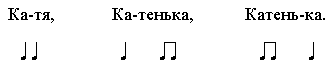 Варьируйте имя каждого ребенка – пусть все дети повторяют эти ритмические варианты, отхлопывая ритмический рисунок в ладоши и произнося имена нараспев.Упражнение «Угадай имя».Учите детей находить слова к ритмам.Предложите выполнить хлопки в ладоши одного из знакомых вариантов ритмизации имен. Дети на примере любого имени угадывают и произносят этот вариант, например: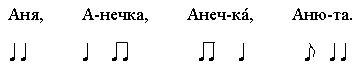 Упражнение «Хор часов».Предложите детям изобразить одновременный ход больших и маленьких часов в речевом ритмизованном двухголосии. Для этого детей разделите на две группы. Первая группа произносит низким голосом «бом-бом» (четвертными длительностями), а вторая – высоким голосом «тики-тики» (восьмыми длительностями).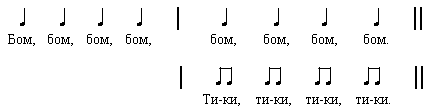 Упражнение «Колокольный перезвон».Покажите детям, как дивно звучит колокольный перезвон в пении. Разделите их на две группы. Первая группа поет на одном звуке четвертными длительностями слова «Динь-дон, динь-дон, колокольный перезвон», другая группа – той же высоте поет восьмыми длительностями слова «тили-тили, тили-тили, колокольный перезвон». Когда слова и мелодико-ритмическая попевка будут усвоены детьми, педагог раздает всем музыкальные инструменты (первой группе – треугольники, второй – колокольчики) для тембрового озвучивания и воспроизведения метрического пульса во время пения. 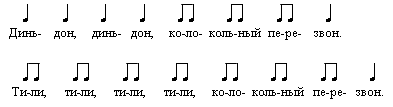 Ритмическая сказкаРасскажите детям эту сказку очень выразительно с целью закрепить в слуховом сознании пройденные ритмоформулы и активизировать воображение, творческое мышление. Начните так: «Сегодня я вам расскажу быль-небылицу о том, как мальчик Алеша приручил лесного дятла. Что-то в моем рассказе – быль (то, что было на самом деле), а что-то – выдумка. Итак, слушайте».Однажды, когда Алеша жил на даче, рано утром кто-то тихо постучал в его окошко: тук-тук-тук , затем громче: тук, ту-ки, тук . Попросите ребенка показать на деревянных ложках, какой именно стук услышал Алеша. При неправильном воспроизведении повторите слова «тук, ту-ки, тук»  и предложите воспроизвести ритм слов другому ребенку. Добившись правильного воспроизведения ритмоформулы, продолжайте сказку. 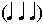 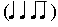 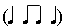 Алеша вначале подумал, что это ветер пошевелил веткой дерева. Но стук повторился громче и настойчивее: ту-ки, ту-ки, тук, тук  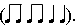 Обратитесь к ребенку: «Анечка, покажи, какой стук услышал Алеша». Добивайтесь громкого, четкого, настойчивого звучания деревянных ложек и лишь затем продолжайте рассказ. «Алеша испугался, но любопытство заставило его встать и выглянуть в окно. И что же он увидел? В окошко стучал дятел, которого он часто видел в лесу и каждый раз кричал ему: «Привет!» Алеша очень обрадовался гостю и стал ему в ответ постукивать по стеклу, причем старался повторить тот ритм, который выстукивал дятел. Попросите детей прохлопать в ладоши этот ритм и воспроизведите знакомые детям ритмы в разных комбинациях 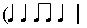 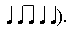 Завершите рассказ словами: «Дятлу, видимо, понравилось такое общение с Алешей и он стал прилетать каждое утро. А Алеша, мальчик очень умный, каждый раз пытался догадаться, что хотел сказать ему дятел, и для этого стал переводить его стук в слова. Что получилось у Алеши – об этом в следующий раз!»Упражнение «Сочини ритм».Прививайте детям навыки ритмической импровизации на каждом занятии.Предложите каждому ребенку выбрать инструмент и попробовать импровизировать любой ритм: маршевый или танцевальный, грозный или веселый.Каждую импровизацию дети обсуждают, для этого педагог задает наводящие вопросы: «Какой ритм – веселый или грозный, танцевальный или протяжный?»Упражнение «Повтори ритм».Развивайте ритмическую память детей: воспроизводите на ударном инструменте простейшие ритмы, пусть дети отхлопывают их в ладоши.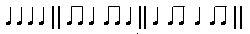 Упражнение «Поем шутки-прибаутки».Спойте с детьми на одном звуке в сопровождении детских музыкальных инструментов скороговорки, шутки, потешки, пословицы и т. п. Но прежде выразительно произнесите текст и прохлопайте ритм. Например:Топ-топ по земле,Ведь земля-то наша!И для нас на ней растутПироги да каша!* * *Шепчет солнышко листочку:– Не робей, голубчик!И берет его из почкиЗа зеленый чубчик.Упражнение «Досочини песенку».Напойте детям песенку с ритмическим сопровождением, но не до конца, и попросите каждого досочинить ее конец.Слова могут быть такими (поет педагог на однотонной мелодии):	Кап-кап, кап-кап,	Мокрые дорожки.Продолжает пение ребенок в свободной форме интонирования с четким ритмическим сопровождением слов с хлопками в ладоши:	Все равно пойдем гулять,	Надевай галошки!Упражнение «Ритмизация слов».Педагог спрашивает (прохлопывает), каждый ребенок отдельно отвечает (выстукивает).Вокальная импровизация.Работа по вокальной импровизации осуществляется в следующем порядке:– педагог исполняет песню, дети поют по-своему сначала последнее слово, затем два последних слова в каждой фразе;– сначала поется песня – образец и ее вариант (исполняет педагог). Затем дети сочиняют свои варианты (например, прибаутка «Гори, гори ясно»);– по заданному образцу педагог или воспитанник поет «вопрос». «Ответ» дети исполняют по своему усмотрению;– импровизация в форме музыкального диалога (педагог спрашивает, ученик отвечает);– дети сочиняют свои собственные песенки на заданные тексты:У кота-воркотаКолыбелька хороша.Тик-так-так!Кто в часах стучится так?Так-тик-так!Так-тик-так!Кто в часах стучится так?* * *Белый снег пушистыйВ воздухе кружитсяИ на землю тихоПадает, ложится.Сочинение песни по кругу. Первый по цепочке ребенок поет фразу, второй придумывает продолжение и т. д. так, чтобы последний в цепочке закончил произведение.Проигрывание известных музыкальных сказок. Педагог предлагает сюжет какой-либо известной сказки, выделяя в ней конкретный эпизод; дети импровизируют его в своей музыкальной сценке.Зеркальная импровизация детьми предложенных педагогом несложных движений с музыкальным сопровождением. При изменении темпа и характера исполнения той же мелодии, жанра дети должны перестроиться на новое пластическое воплощение.Основы музыкальной грамотыМажор и минор.Рассмотрите солнечную картину И. И. Левитана «Золотая осень» и полюбуйтесь ее красочностью, живописностью!Научите детей различать краски в связи с оттенками настроения. Выслушайте ответы и объясните, что в музыке такое настроение называется мажорным.Послушайте вальсы И. Штрауса. Обсудите с детьми настроение прослушанной музыки и обобщите мнение о характере, темпе музыкального произведения.Прочитайте фрагменты из стихотворения «Зимнее утро» А. С. Пушкина. Спросите детей, какое настроение выражают слова: «вьюга злилась», «мгла носилась», «луна, как бледное пятно», «печальная». Подходит ли это стихотворение по настроению к картине «Золотая осень» или к музыке вальсов?Объясните, что в музыке такое настроение называется минорным.Упражнение «Нарисуй мажорное настроение!».Предложите детям дома нарисовать красками мажорную картину на свободную тему (возможно в виде домашнего задания).Упражнение «Сочини мажорную музыку».Устройте концерт импровизаций на лучшую мажорную мелодию (вокальную или инструментальную). Помогите детям поэтическими эпиграфами или живописными полотнами. Например:		Отчего так много света?		Отчего вдруг так тепло?		Оттого, что это – лето		На все лето к нам пришло.Упражнение «Минорный концерт».Устройте концерт и попросите детей очень выразительно прочитать минорные стихи или спеть минорную песенку. Учите детей красиво держаться на воображаемой сцене.МЕТОДИЧЕСКОЕ ОБЕСПЕЧЕНИЕЗдоровьесберегающие технологии.Охрана жизни детей является частью творческого процесса. Для обеспечения необходимых условий выполняется ряд требований: - помещение для занятий светлое, просторное, хорошо проветриваемое;-на занятиях проводить расслабляющие упражнения, используя игровые методики.- недопускать неоправданных нагрузок на голосовой аппарат;- проводить беседы с детьми о соблюдении правил личной гигиены; о правилах поведения на улице; в общественных местах и помещении.- соблюдать средние возрастные (рабочие) диапазоны.Техника безопасности.- перед началом занятий педагог должен лично убедиться в исправленности электроприборов (аудио, видео, теле-аппаратуры). Проверить электопровода, соединительные шнуры.- провести беседу  по технике безопасности «Правила пользования электро – приборами»; «Правила поведения на репетициях».Материально – техническое обеспечение программы.Огромную роль играет современное  материально-техническое оснащение.- репетиционная комната (звукопоглощающее покрытие);- фортепиано;-магнитофон с наушниками;-3-4 микрофона;-звукоусилительная аппаратура;-колонки;-возможность записи фонограмм минус и плюс;-наличие пошива концертных костюмов;-зеркало для работы над сценическим движением, пластикой, мимикой во время пения.Дидактический материал.Печатная продукция по теме: музыкальная грамота;  музыкальные инструменты.Карточки с заданиями; тесты.Мини – беседы о вокальном искусстве.Терминологический словарь.Плакаты.Оформление пособий должно быть эстетическим и в соответствии с нормами для нормального визуального восприятия.Мини беседы для детей о вокальном искусстве.1.«Поговорим о дыхании».Дыхание не должно быть прерывистым, коротким и чрезмерно длинным. Дыхание должно быть ровным! Старайтесь вдыхать ртом и носом одновременно. Рот чуть приоткрыт. Ощущение такое, как будто вы нюхаете цветок. При таком положении аппарата все мышцы правильно сокращены.Не старайтесь говорить очень длинную фразу или несколько фраз на одном дыхании. Это вредно. Из-за нехватки дыхания голос будет угасать и перейдет на горло, а в таком состоянии аппарат очень быстро устает, слушатель же через некоторое время от нехватки воздуха начнет зевать и чувствовать дискомфорт.2. «Певческий голос».Пение – естественный процесс, не надо напрягаться, дергаться, особенно это относится к артикуляционному аппарату. Во время пения лицо должно оставаться всегда спокойным и естественным. Если лицо напрягается, то неизбежно напрягается и весь артикуляционный аппарат. Чем более спокойными останутся лицо, челюсть, рот, язык, тем раньше появится положительный результат.Наиболее типичной ошибкой является поджатая, выдвинутая вперед или очень напряженная при пении нижняя челюсть и напряженный язык. Это приводит к неправильному формированию звука и, как результат, к невнятному произношению текста и форсированному звучанию. Челюсть должна свободно «ходить» и нигде не зажиматься. Положение языка тоже должно быть естественным, он не должен ни вставать горкой, что способствует задиранию гортани, ни излишне глубоко укладываться, что может привести к горловому призвуку.3. «Певческая установка».Сегодня мы займемся очень важным делом – будем учиться правильной вокально-певческой постановке корпуса во время пения.От того, как вы держите «корпус», зависит осанка и даже самочувствие. Хорошая осанка необходима всегда, а во время пения – особенно.Чтобы голос звучал свободно, легко, нужно, чтобы ему ничто не мешало: плечи должны быть опущены, спина прямой, не нужно вытягивать шею и высоко поднимать подбородок (а то сразу же станешь похожим на петуха, который всех хочет перекричать).Очень важно психологически почувствовать в себе наличие своеобразного стержня, который объединяет все части тела от головы до ног. Для нахождения этого же ощущения надо, взявшись кистями за локти, поднять руки в согнутом положении и положить их за голову.Заниматься пением лучше всего стоя. Только при большой продолжительности занятий можно сидеть, не касаясь спинки, на краю стула.Если приходится петь сидя, не ставьте ноги на стул того, кто сидит перед вами, чтобы не горбиться: это очень мешает свободному звучанию голоса. Нужно сесть прямо, руки положить на колени.4. «Слух является основным регулятором голоса».Голос напрямую связан со слухом. Без участия слуха голос не может правильно формироваться. Качество голоса зависит от состояния здорового слухового аппарата точно так же, как слуховой аппарат от состояния здоровья голосового аппарата: здесь связь двусторонняя – одно не может существовать без другого.Слуховые восприятия через деятельность голосовых органов, слушая речь, музыку или пение, мы «про себя», а иногда и вслух, повторяем их и только после этого воспринимаем. Перед тем как воспроизвести звук, необходимо представить себе его будущее звучание. Для воспитания внутреннего слуха детей важно научить их сознательному интонированию. Этому способствует пение по нотам, пение без сопровождения (выработка более сосредоточенного внимания поющего).5. «Берегите свой голос».Человек наделен от природы чудесным даром – голосом. Это голос помогает человеку общаться с окружающим миром, выражать свое отношение к различным явлениям жизни.Соответственно разным чувствам по-разному может звучать голос в разговоре. Разнообразны интонации человеческой речи. Но какую чарующую силу приобретает человеческий голос в пении!Сравнение звучания скрипки, альта, виолончели, флейты, валторны с красотой пения человеческого голоса является для исполнения особой похвалой. Голос – бесценное богатство – его надо уметь беречь и развивать.Человеческий голос очень хрупок и нуждается в бережном к нему отношении. Что такое голос? Как он возникает?У нас в горле есть голосовые складки. Когда они смыкаются, возникает звук – голос. А если не беречь горло, напрягать его постоянной болтовней есть мороженое после горячего чая или долгого бегания складки воспаляются и голос получается грубым, сиплым.Закаляй свое горло полосканием. Каждое утро, почистив зубы, набери глоток воды в рот и, запрокинув назад голову, произноси протяжно следующие звуки:		А – а – а		Э – э – э		И – и – и		О – о – о		У – у – уЗвуки нужно  произносить  поочередно: на каждый новый глоток воды – новый звук. Так ты закаляешь горло – это как обливание холодной водой – и прочищаешь его, удаляя остатки пищи.Голос хорошо звучит только тогда, когда певец здоров, бодр и в хорошем настроении. От настроения певца очень часто зависит качество репетиции. Если певец пришел на урок расстроенным, подавленным, угнетенным, то занятие продуктивным не будет. Настроение – эмоциональная настройка – влияет на активность нервной системы и на общий тонус организма.Кратко рассмотрим наиболее распространенные из простудных заболеваний. Самое частое простудное заболевание – это насморк (воспаление слизистой оболочки носа). Заболевание несерьезное, но неприятно способностью спускаться вниз на гортань. В таком состоянии наступает длительное расслабление голосовых мышц, и голос надолго теряет свою настоящую звучность. Бывают и длительные – хронические насморки. И те, и другие необходимо серьезно лечить, так как при них выключается полностью или частично нос как резонатор, а это ухудшает качество озвученной речи. Насморк часто бывает вместе с острым воспалением верхних дыхательных путей, и его не следует путать с гриппом, вирусным заболеванием, которое очень часто дает осложнения на гортань. После гриппа может долго наблюдаться ослабленное смыкание или даже несмыкание голосовых складок.При простудных заболеваниях гортани – острых ларингитах – поражается не только слизистая оболочка, но и голосовые складки, наблюдается их несмыкание. Простудные ларингиты быстро проходят, но не смыкание складок после них может затянуться.Всякое заболевание носа или глотки не проходит бесследно для гортани. Она в той или иной степени вовлекается в болезненный процесс.Острые заболевания миндалин в обыденной жизни называют ангинами. Острые и нечастые ангины быстро излечиваются и не оставляют следа. Но ангины хронические, часто повторяющиеся, или так называемые хронические тонзиллиты, не проходят бесследно для всего организма и для гортани в частности. При них слизистая оболочка глотки находится почти постоянно в воспаленном состоянии, в это воспаление вовлекается и гортань. В случае безрезультатного длительного лечения больные миндалины удаляют оперативным путем.Очень неблагоприятны для голосовых складок все простудные заболевания дыхательных путей, сопровождающиеся кашлем. Сам по себе этот симптом несерьезен. Но кашель связан с сильными выдыхательными толчками на голосовые складки, с их травмированием. Поэтому даже небольшой кашель может ухудшить звучание голоса. А после сильного приступообразного кашля, особенно без мокроты, голос может надолго потерять свою звучность.6.«Мелодия».Греческое слово «мелодия» означает «пение», «напев». Мелодию можно напеть или сыграть на каком-нибудь музыкальном инструменте.Мелодия лежит в основе любого музыкального произведения. Она является, как часто говорят, душой музыки. Благодаря мелодии музыка способна передать любые наши переживания и чувства.Мелодия всегда имеет тот или иной ритм. Греческое слово «ритмос» означает «соразмерность», «стройность». Ритмом называется чередование звуков, различных по длительности и силе звучания. Короткие звуки сменяются более длинными, протяжными, слабые – сильными.Из чего складывается мелодия? Из семи основных звуков лада. Все семь звуков лада могут быть повышены или понижены на полтона.Чтобы обозначить в нотной записи эти повышения и понижения звуков, к ним прибавляются знаки альтерации, то есть знаки изменения высоты звуков (латингкое слово «альтераре» означает «изменять».) Основных знаков альтерации три – диез, бемоль, бекар.Диез повышает звук на половину тона. Полтона – это самое короткое расстояние (интервал) между двумя звуками. Бемоль – понижает звук на полтона. Бекар – знак отказа от ранее написанного диеза или бемоля. Всех вместе музыкальных звуков – простых и со знаками альтерации – двенадцать.Сколько же можно сложить мелодий из двенадцати звуков?Миллиарды! Бесчисленное множество! И ни одна не будет повторять другую.«Вокальная музыка».Итальянское vokale означает голосовой. То есть это музыка для голоса или многих голосов. Петь человек научился в глубокой древности – сначала это скорее всего были звуковые сигналы, связанные с охотой, войной или совместным трудом. Постепенно вокальная музыка стала самостоятельным искусством, отделившись от ритуалов, которые она сопровождала, и от танца.Вокальная музыка звучит в различных жанрах – это может быть песня, романс, опера, оратория, кантата. За немногими исключениями вокальные произведения состоят не только из музыки, но и из слов. Наибольшее развитие вокальная музыка получила в эпоху средневековья.«Песня».Песня относится, прежде всего, к вокальной музыке и к народному музыкальному творчеству. Именно в песне каждый народ выражает свои чувства, настроения, желания, намерения, мечты.В песне закрепляется образ мыслей и чувств народа, его философия, его отношение к жизни, к любви, к детям, к природе – животным, цветам, растениям; к своей истории, к своей Родине.Каждая эпоха имеет свои песни – по ним можно понять, чем жили люди.Песни бывают самые разные по жанрам, количеству исполнителей, тематике. Это лирические, былинные, революционные, «цыганские» – в духе городского романса, авторские, эстрадные, массовые, хоровые. Есть песни-плачи и жалобы, а есть песни, зовущие на подвиг, песни протеста. Есть песни времен Гражданской и Великой Отечественной войн, песни-баллады, написанные на какой-то развернутый сюжет. Есть песни детские (фольклорного происхождения) – веселые считалки, дразнилки, прибаутки, теплые, душевные колыбельные. Большое признание у детей получили песни на современные эстрадные мотивы – песни из мультфильмов, сказок, художественных фильмов.Композиторы бережно и любовно относятся к народной песне. Для них это – неисчерпаемый мелодический источник, а главное – заповедное слово о душе народа.Если авторы (композитор и поэт) люди талантливые, то их песня может жить очень долго, иногда становясь как бы народной. Так, например, произошло с песней «Утес Стеньки Разина», а ведь у нее есть и авторы – музыка А. Рашевской, стихи А. Навроцкого, или, например, с французской «Марсельезой», ставшей во Франции государственным гимном, а в России – революционной песней наряду с «Варшавянкой», пришедшей из Польши.Необычайно широкое распространение имеет песня и в наши дни. Поскольку она отличается сравнительной простотой формы, то пишут песни многие – от профессионалов до любителей. Одни песни носят лирико-исповедальный характер, выражая настроения нашего современника, другие же – просто развлекательные, цель их другая: дать человеку отдохнуть, забыться и забыть о делах насущных.В современной России огромное количество авторов песен. Музыканты рок-групп поют, как правило, только свои собственные песни. Тексты таких песен обычно не имеют литературной ценности и должны восприниматься лишь наряду с мелодией, инструментальным сопровождением и голосом исполнителя. Но иногда сочинители песен пишут музыку на шедевры русской поэзии – стихи С. Есенина, М. Цветаевой, О Мандельштама, Б. Пастернака. В таких случаях мелодия, как правило, является лишь музыкальным аккомпанементом к гениальным строкам.«Русская песня».Много веков человечество передавало накопленные знания и умения последующему поколению, обеспечивая прогресс общественной мысли. Пословицы, песни, обряды, сказки давали людям эстетическое наслаждение, но одновременно и определенный объем жизненно необходимой информации. В дошедших до нас времен язычества календарных обрядах и сейчас можно проследить главенствующую линию поклонения человека труду как основному средству своего существования. Заботы о хлебе насущном, о продолжении рода заставляли людей устраивать свою жизнь, придерживаясь годового календаря, ориентированного на погодные и природные условия. Непреложное выполнение календарных и семейно-бытовых обрядов учило человека нормам жизни и поведения.Фольклор отражает особенности исторического развития народа. Русская история, полная ярких и часто трагических событий, стимулировала рост способности народа к песнетворчеству. На тесную и непосредственную взаимосвязь национальной истории и музыкального народного творчества указывал Н. В. Гоголь: «Ничто не может быть сильнее народной музыки, если только народ имел поэтическое расположение, разнообразие и деятельность жизни; если натиски насилий и непреодолимых вечных препятствий не давали ему ни на минуту уснуть и вынуждали из него жалобы и если эти жалобы не могли иначе и нигде выразиться, как только в его песнях».Создатели народных песен воспевают добро, мужество, человеколюбие, справедливость. В их творчестве, полном жизни, энергии, простоты и искренности, отражается нравственное здоровье народа.Сама природа русской песни сочетает в себе поэзию, музыку и пластику движений. Слово, несущее смысл песни, играет ведущую роль в музыкальной речи. Выразительная речевая интонация – основа русского народного пения. Вызванное им эмоциональное состояние находит у исполнителей отклик, проявляющийся в способах передачи через характерные интонации и движения. В результате одна и та же песня может иметь разную жанрово-стилевую окраску, зависящую от исполнения в той или иной песенной традиции. Народное пение опирается на естественную фонетику разговорной речи со свойственным ей богатством и индивидуальным характером смысловых интонаций и тембровых красок.Календарные песни – ранний пласт художественного народного творчества. Народная песня органично взаимосвязана с годовым календарным циклом земледельческих работ и приуроченных к ним обрядам. Народные свадебные песни – это песни, в которых отражаются мудрость, жизненный опыт, «свод законов» народного быта и эстетическое отношение к действительности. Разнообразны песенные формы народной песни, сюжеты, драматические линии, действующие лица. «Исторические песни».В песнях отражаются героическая история народа и его повседневная жизнь, сокровенные думы и мечты о счастье. Песня – это душа народа, правдивое зеркало его жизни и быта.Исторические песни всегда рассказывают о людях, действительно живших и чем-либо заслуживших известность, прославившихся своими заслугами или геройством. Песню интересуют, прежде всего, реальные факты. Рассказ о них важнее искусства художественного вымысла. Если собрать все вместе исторические песни, то получится целая история – не писанная, а рассказанная, спетая. Песни эти правдивы, реалистичны, одновременно носят поучительный характер: как относиться к поступкам, делам людей.В исторических песнях выразилось поэтическое воодушевление певцов, их отношение ко всему, о чем они рассказывают. Песни печалились, негодовали, обличали, высмеивали, славили, осуждали, радовались.В Нижнем Новгороде Кузьма Минин убеждает народ, что нельзя ничего жалеть для спасения родины. Речь Минина к горожанам передана с энергией настоящего призыва:Оставляйте вы свои домы,Покидайте ваших жен, детей,Вы продайте все свое злато-серебро,Накупите себе вострыих копьев,Вострыих копьев, булатных ножей.С необычайным воодушевлением говорится в песнях об удалых действиях «разбойного атамана» Степана Разина. Нашим глазам предстает бурный лик – река: мимо крутых берегов она несет желтые пески поверх воды, а по реке стремительно бежит струг – гребное судно. Оно впереди других стругов «как сокол летит»:Уж как этот-то стружочок узукрашен был,Узукрашен был знаменами он,Дубовыми весельцами,Копьями, будто лесом усажен.На струге сам атаман – Степан Тимофеевич Разин. Эта картина просится на полотно: и атаманский струг, и гребцы, и казаки.Песни народа перенесут нас в далекое прошлое: в эпоху татаро-монгольского нашествия, во времена царя Ивана Грозного. Сколько песен создано о крестьянских войнах Разина и Пугачева, о войнах, которые вел царь Петр Первый, о знаменитых походах Александра Васильевича Суворова и полководцах и героях Отечественной войны 1812 года.Песни народа убеждают в том, что каждое значительное историческое событие вызвано движением самого народа. Исторические песни – русская история, рассказанная самим народом.Жанры вокальной музыки
(терминологический словарь)• Оперный.• Ораториальный.• Камерный.• Оперетта.• Джаз.Опера – (от латинских слов «труд, изделие»). Вид синтетического искусства.Художественное произведение, содержание которого воплощают в сценических и музыкально-поэтических образах. Опера соединяет в едином театральном действии вокальную (соло), ансамбль (хор), инструментальную музыку (симфонический оркестр), драматургию, изобразительное искусство (декорации, костюмы), хореографию (балет).В опере воплощаются все формы вокальной музыки – ария, ариозо, песня, монолог, речитатив, дуэт, трио, квартет, большие финалы с хором.Оратория – (от латинских слов «говорю, молю»).Крупное музыкальное произведение для певцов (солистов), хора и симфонического оркестра. Писались обычно на драматический и библейский сюжеты.Камерный – (от латинских слов «камера, комната»).Очень обширный пласт вокальной музыки, возникший в эпоху возрождения и барокко. В это время пишутся мадригалы, кантаты, мессы.Пение требует виртуозности и шикарности.Пишутся произведения для солистов, небольшого хора и малого состава оркестра.Мадригал – (от латинского выражения «песня на родном языке» или «куплеты, припевы»).В XVI веке становится вокальной поэмой (обычно 4–5 человек). В XVII веке лирические стихотворения, обращенные женщине.Кантата – произведение торжественного или лирико-эпического характера. Отличается от оратории меньшим составом оркестра, менее развитым сюжетом. Содержание светское и духовно-церковное.Романсы – (от слов «по-романски», «по-испански») занимают очень большое место в камерном вокальном жанре. Романсы – песни любви, в XV–XVI веках сочинявшиеся композиторами Испании и исполнявшиеся с инструментальным (преимущественно гитарным) сопровождением. Начиная с XVIII века, романсы стали распространяться по другим европейским странам. В России они появились в конце XVIII века. Многие музыканты стали сочинять так называемые «бытовые» романсы – несложные, куплетные по построению, мало отличавшиеся от обычной песни. Мелодия бытового романса часто сопровождалась простым аккордовым аккомпанементом. Позднее возник и классический романс, отличавшийся от бытового романса. К каждой его строфе появлялась новая музыка: она следовала за всеми изменениями поэтического текста. Романс М. И. Глинки «Я помню чудное мгновенье» – ярчайший тому пример.Оперетта – (от итальянских слов «маленькая опера»).Музыкально-сценическое произведение комедийного характера, сочетающее в своей драматургии музыку, танец, диалог. В спектакле задействованы солисты, хор, оркестр, в небольшом количестве балет.Оперетта как самостоятельный жанр сложилась во Франции в середине XIX века. Создателями были драматург Ф. Эрвэ и композитор Ж. Оффенбах.Джаз – это настоящий герой нашего времени. Джаз буквально ошеломил всех невиданными ритмами, громким звучанием, диссонансами, непривычными танцами, такими как буги-вуги, фокстрот.Джаз – род современного искусства, продукт уникального смешения музыкальных культур различных народов. Родился он на рубеже XIX–XX веков на юге США в Новом Орлеане – городе, где великая река Миссисипи впадает в океан. «Импровизация».«Неожиданная», «внезапная» – вот как переводится это слово. Импровизировать – значит сочинять на ходу, без подготовки, прямо в момент исполнения музыки.Искусство это древнее. Когда-то нотной записи не было, и музыкант-исполнитель должен был сам сочинять себе музыку Поскольку он ее не записывал, то играл каждый раз по-новому. И чем талантливее был артист, тем больше нового придумывал, стараясь не повторяться.Большие музыканты могут и вовсе не стеснять себя придуманной ранее музыкальной мелодией. Они импровизируют, придумывая мелодию на ходу. Величайшим импровизатором был Иоганн Себастьян Бах. Многие его произведения, которые мы сегодня слышим, были написаны, что называется, за один присест, на одном дыхании. К счастью, Бах обладал необыкновенной памятью и потом мог записать свои импровизации нотами. Поэтому они и дошли до нас. «Ансамбль».Если ты увидишь и услышишь несколько музыкантов, которые играют совместно, то знай – это ансамбль. Слово «ансамбль» в переводе с французского означает «вместе».Самые маленькие ансамбли называют камерными, то есть комнатными («камера по-итальянски – «комната»). Все камерные ансамбли имеют одну особенность: каждый его участник владеет самостоятельной партией – своим голосом, своей линией мелодии. Но все в ансамбле подчинено общему замыслу музыкального произведения. Совсем как на строительной площадке: каждый занят своим делом, но цель у всех одна – построить дом.Камерные ансамбли в два человека составляют дуэт, в три человека – трио. В четыре, пять, шесть, семь и восемь человек – квартет, квинтет, секстет, септет и октет. Все эти наименования происходят от латинских названий чисел.В ансамбль может входить и большая группа музыкантов. Знаменитый танцевальный коллектив «Березка» тоже называется ансамблем. В нашей стране впервые возник огромный ансамбль А. В. Александрова. Известный советский композитор Александр Васильевич Александров был его организатором и первым художественным руководителем. В состав этого прославленного коллектива входят певцы-солисты, певцы хора, танцоры, оркестранты. «Ноты».Монах Гвидо из итальянского города Ареццо жил 900 лет тому назад. Он был учителем пения. Его подопечные – мальчики из церковного хора – ежедневно собирались на спевки. И, как всегда, начинали занятия с распевного латинского гимна, который был очень популярен в то время.Особенность этого гимна была в том, что каждая новая строка начиналась тоном (звуком) выше. Когда кто-нибудь из хористов начинал фальшивить, Гвидо громко поправлял его, то есть сам пел нужный звук. При этом он четко произносил первый слог начального слова фразы:– Ут! – гремел голос Гвидо под сводами церкви.Малышки, широко раскрыв рты, подхватывали – «ут».За «ут» следовало «ре», «ми», «фа», «соль» и «ля» – все первые слоги начала каждой строки гимна.Но вот что удивительно: эти слоги навсегда остались названиями нот. Слово «нота» в переводе с латинского означает «знак». Правда, слог «ут» переделали в «до» и прибавили к шести названиям нот еще одну – «си». И получили мажорно-минорный лад, который знает каждый человек: до, ре, ми, фа, соль, ля, си, до…Гвидо придумал нотные линейки, на которых удивительно просто и наглядно разместились нотные знаки, указывающие движение мелодии. Сначала было три линейки – красная, желтая и черная. Значки-ноты были квадратные.Но время шло. Один век сменял другой. Бурно развивалось музыкальное искусство. К XVII веку появилась простая и всем доступная нотная запись. И ноты навсегда заняли свои места на нотном стане (на пяти линейках).Часто звуки до, ре, ми, фа, соль, ля, си исполняются голосом или на каком-нибудь музыкальном инструменте. Именно в таком порядке – словно по «ступенькам», вверх или вниз. Такой порядок исполнения звуков, начиная от любого из них, но без пропуска «ступенек», называется гаммой.Для нотной записи были также придуманы музыкальные ключи, бемоли и диезы – знаки, обозначающие повышение или понижение звуков на полтона. Придумали способ обозначения длительности нот, то есть запись ритма.Нота целая – самая длинная и равна по продолжительности четырем размеренным шагам человека. От целой ноты стали вести отсчет и другим длительностям.И какое счастье, что музыкальные произведения, которые создавались великими композиторами на протяжении веков, дошли до нас в нотных записях! Иначе услышать их было бы невозможно. Ведь записи на пластинках появились гораздо позднее нот. «Аккомпанемент».Когда-то, очень давно, музыка была только одноголосной. Каждый исполнитель, будь то певец или музыкант, один исполнял свои несложные песни и наигрыши. Народная музыка многих стран и в наше время одноголосна.Со временем люди поняли, что если одноголосную мелодию будут сопровождать гармонией, то она станет намного выразительнее. Так гармоническое сопровождение, иначе говоря, аккомпанемент, что по-французски значит «сопровождение», навсегда вошло в музыку. Музыканта, который исполняет аккомпанемент, называют аккомпаниатором, а того, кому аккомпанируют, – солистом (итальянское слово «соло» означает «один», «единственный»).Аккомпанемент создает, как принято говорить, ритмическую основу. Аккомпанемент насыщает мелодию звуковыми красками, отчего мелодия становится ярче, лучше воспринимается. Когда солист умолкает, аккомпаниатор продолжает линию мелодии, как бы договаривает музыкальную мысль, недосказанную солистом.Французское слово «дирижер» означает «управлять».Дирижерами называют музыкантов – руководителей инструментальных ансамблей, оркестров, хоров.Сначала роль дирижера сводилась к отбиванию такта. Потом роль дирижера выполнял музыкант, который играл на клавесине. Затем в роли дирижера стал выступать первый скрипач оркестра, которого стали называть концертмейстером.Концертмейстер стоял спиной к оркестру. Он играл на скрипке и одновременно дирижировал смычком. Но в середине XIX века оркестры увеличились. В их составе появились новые инструменты. Усложнилась нотная запись многоголосных произведений. Теперь дирижeр повернулся лицом к оркестру. Ему нужно хорошо видеть и слышать всех музыкантов. В правой руке у него тонкая костяная палочка. Взмах дирижерской палочки показывает, когда нужно вступать скрипкам, виолончелям или сразу нескольким различным группам инструментов. От дирижёра зависит темп, то есть скорость исполнения музыки. Он может «приказать» оркестру играть форте-фортиссимо (громко, очень громко) или пиано-пианиссимо (тихо, едва слышно). Одним взмахом палочки сможет поднять в оркестре бурю и мгновенно успокоить ее.Перед дирижерами на пюпитре – подставке для нот – лежит партитура – нотная запись оркестрового произведения. В ней записаны все партии оркестра. Дирижер смотрит в партитуру и следит за игрой каждого музыканта.Дирижера можно назвать и главным музыкантом оркестра. Не случайно говорят: «Я слушал дирижера...», хотя сам дирижер во время выступления ни на чем не играет.Дирижёров хора называют хормейстерами, а дирижёров военных оркестров – капельмейстерами. «Основы музыкальной грамоты».Мажор и минор.Рассмотрите солнечную картину И. И. Левитана «Золотая осень» и полюбуйтесь ее красочностью, живописностью!Научите детей различать краски в связи с оттенками настроения. Выслушайте ответы и объясните, что в музыке такое настроение называется мажорным.Послушайте вальсы И. Штрауса. Обсудите с детьми настроение прослушанной музыки и обобщите мнение о характере, темпе музыкального произведения.Прочитайте фрагменты из стихотворения «Зимнее утро» А. С. Пушкина. Спросите детей, какое настроение выражают слова: «вьюга злилась», «мгла носилась», «луна, как бледное пятно», «печальная». Подходит ли это стихотворение по настроению к картине «Золотая осень» или к музыке вальсов?Объясните, что в музыке такое настроение называется минорным.Упражнение «Нарисуй мажорное настроение!».Предложите детям дома нарисовать красками мажорную картину на свободную тему (возможно в виде домашнего задания).Упражнение «Сочини мажорную музыку».Устройте концерт импровизаций на лучшую мажорную мелодию (вокальную или инструментальную). Помогите детям поэтическими эпиграфами или живописными полотнами. Например:		Отчего так много света?		Отчего вдруг так тепло?		Оттого, что это – лето		На все лето к нам пришло.Упражнение «Минорный концерт».Устройте концерт и попросите детей очень выразительно прочитать минорные стихи или спеть минорную песенку. Учите детей красиво держаться на воображаемой сцене.Отслеживание результатов реализации программы.    Мониторинг полноты реализации образовательной программы объединения «Весёлые нотки». Реализация творческой и познавательной активности обучающихся, личностных качеств, демонстрация своих способностей в сфере вокального творчества отслеживается в течение всего учебного года: на занятиях, на мероприятиях, в концертной деятельности.Высший уровень содержания образования – креативный:  созидание, творчество.Критерии качества образовательной программы разработаны в соответствии с обозначенными в программе целями, задачами, содержанием и предполагаемыми результатами в течение пяти лет обучения, по следующим видам способностей: - лидерские;- интеллектуальные;- вокальные;- творческие.Критерии оценки развития лидерских и интеллектуальных способностей.Лидер – член группы, который способен оказывать существенное влияние, как на отдельную личность, так и на группу, направляя усилия всех на достижение целей.Уровень интеллектуального развития: степень полноты, глубины процессов анализа, сравнения, классификации и систематизации. Степень полноты, глубины суждений, логичности описания и выводов.Коммуникабельность.Чувство юмора.Критерии оценки развития творческих и вокальных способностей.1.Дивергентное мышление – способность находить множество разных решений.2.Высокая познавательная активность, любознательность, жажда совершенствования своих вокальных данных, умение радовать песней.3. Эмоциональная отзывчивость – умение описать эмоции, возникающие при прослушивании музыкальн6ого фрагмента.4.Наличие музыкального кругозора, умение отличить классическую музыку, народную песню, эстрадное исполнение.Диагностика результативности осуществляется следующими методами: специальные тестовые задания; беседы; наблюдения; анализ; контрольные занятия; концертные выступления.На 1 этапе обучения проводится «Срезовая диагностика музыкальных способностей детей и степени восприятия музыкальной культуры».На  последующих этапах обучения проводятся итоговые занятия 2 раза в год, используя выше перечисленные  методики. Результаты заносятся в таблицу, где отображается результативность и качество развития музыкальных способностей обучающихся, что  способствует анализу и коррекции образовательной программы.Сводная таблица.1 – 8 -  КРИТЕРИИ ОЦЕНКИ ПО ВИДАМ СПОСОБНОСТЕЙ.Н. – начало года; С- середина года; К- конец года Таким образом, в результате мы получаем:показатель уровня развития когнитивных функций у конкретного ребенка (путем подсчета среднего балла у ребенка);высчитывается % отношение ЗУН у каждого ребенка и в группе в целом.Упражнения и тесты для использования на итоговых занятиях, а также при отслеживании знаний и умений детей в течение года.Тест«Срезовая диагностика музыкальных способностейи степени восприятия музыкальной культуры».Классический опрос.Критерии диагностики:1. Чистота интонации – умение спеть короткую музыкальную фразу.     1 балл – воспроизводить звук.     2 балла – воспроизводить короткую музыкальную фразу в пределах Ч4.     3 балла – точно воспроизводить всю фразу, песню.2. Чувство ритма – умение простучать несложную ритмическую группировку.1балл – не может повторить ритмический рисунок.2 балла –  допускает ошибки, неточности в исполнении ритма.3 балла – повторяет без ошибок.     3. Музыкальная память.     1балл – не может повторить фрагмент музыкальной фразы.      2 балла – частично запоминает фразу, определяет направление мелодии.балла – повторяет точно, без ошибок.4.Концентрация внимания.1балл - не может концентрировать внимание. 2 балла – концентрирует внимание на короткое время. 3балла – усидчив, концентрирует внимание на продолжительное  время.Эмоциональная отзывчивость – умение описать эмоции, возникающие при прослушивании музыкального фрагмента.    1балл - не может описать эмоции.     2балла – частично, образно описывает эмоции.3балла – полное описание эмоций.6.Наличие музыкального кругозора, умение отличать классическую музыку, народную песню, эстрадное исполнение.1 балл – не может отличить, не имеет слухового опыта.2 балла – частично определяет стиль.3 балла – уверенно отличает классику, фольклор, эстраду.Игра со звукамиПредложите детям изобразить голосом звук ветра, используя уже известный им прием моделирования объема и динамики с помощью звуков Ф, П, С, Ш: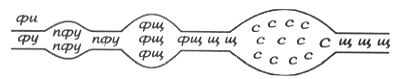 Глиссандируя голосом, можно изобразить «завывание» холодного ветра. Моделируйте линии рукой: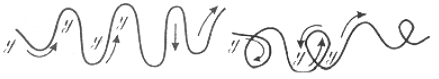 Обратите внимание детей на эмоциональную окраску звука: приятно и ласково шуршит ветерок листьями, и страшно, неуютно завывает сильный ветер. Из всевозможных комбинаций звуков придумайте фон, который послужит красочной основой для декламации стихов из альбома и стихотворения И. Михайловой, которое заканчивается словами: «Красный, желтый, золотой... Облетел весь лист цветной!»Д е т я м   м о ж н о   п р е д л о ж и т ь:Задание 1. Сочинение мелодии и аккомпанемента к любимому стихотворению. Эти задания развивают ассоциативность мышления, навыки художественного обобщения, учат многогранному видению реальности, формируют способности творческого познания мира.Задание 2. Сочинение самостоятельного музыкального сопровождения к предлагаемому рассказу, живописному полотну. Установка ориентирована на выявление взаимосвязи между конкретным художественным образом и средствами его воплощения.Задание 3. Музыкальное рисование, суть которого состоит в формировании умения охарактеризовать с помощью музыкальной интонации облик персонажа, его эмоциональное состояние. Этот вид работы подразумевает выбор детьми коротких музыкальных произведений, сходных с предлагаемыми произведениями искусства по эстетическому впечатлению.В заданиях на музыкальное рисование можно также прибегнуть к нескольким вариантам:– изобразить с помощью доступных музыкальных инструментов (фортепиано, колокольчик, треугольник, металлофон, ударные, блок-флейта, триола) движение поезда (начало движения, ускорение, замедление), топот коня, падение тяжелого предмета (взрыв, катастрофа), полет и жужжание пчелы, чириканье птиц, падающие капли дождя;– мелодизировать стихотворение и прозаические тексты;– придумать соответствующую интонацию, музыкальную фразу, которые могут послужить своеобразным эпиграфам к литературному произведению;– подобрать звуки, пропущенные в мелодии;– сочинить подголоски к песне (попевке) в соответствии с ее образно-поэтическим строем (торжественным, печальным, героическим и т. д.).Задание 4. Импровизация на музыкальное домысливание увиденного (например, музыкальная импровизация к произведениям изобразительного искусства).Задание 5. Импровизация на уточнение детали: «О чем думает мальчик на картине?», «Какая у девочки из песни любимая игрушка?» и т. п. Свои ответы обучающиеся должны аргументировать. Результатом подобных импровизаций является осознание детьми глубины, многомерности художественного образа, логики его развития.Задание 6. Импровизация на передачу в музыкальных интонациях разных чувств человека (грусти, радости, страха, восторга, ликования).Задание 7. Спеть мелодию (попевку) в обратной последовательности.Задание 8. Импровизация на развитие способностей к перевоплощению: рассказать музыкальную сказку от имени медведя, лисы, зайца и т. д.; придумать песенки (попевки) героев; воссоздать их внешний вид, интонацию.Задача педагога – не сковывая ребенка определенными рамками, дать ему возможность пофантазировать, испытать радость творчества.Упражнение «Дирижеры».Дети любят ролевые игры. Попросите их отобразить в дирижерском жесте ощущение сильной и слабой долей в речи и в музыке. Декламируйте вместе с ними стихи: на ударном слоге опускайте руки вниз, а на безударном – поднимайте вверх. Затем пойте песни с дирижированием.Упражнение «Дирижируй под музыку».Отрабатывайте в дирижерском жесте ощущение сильной и слабой долей в музыке двухдольного размера.Упражнение «Дирижер и хор».Совершенствуйте дирижерские жесты в двухдольном размере на репертуаре детских песен.Разыграйте ситуацию концерта: дети стоят полукругом, перед ними – ребенок-дирижер с поднятыми на уровне груди руками. Он дирижирует, дети поют в соответствии с дирижерским жестом.Основы музыкальной грамотыМажор и минор.Рассмотрите солнечную картину И. И. Левитана «Золотая осень» и полюбуйтесь ее красочностью, живописностью!Научите детей различать краски в связи с оттенками настроения. Выслушайте ответы и объясните, что в музыке такое настроение называется мажорным.Послушайте вальсы И. Штрауса. Обсудите с детьми настроение прослушанной музыки и обобщите мнение о характере, темпе музыкального произведения.Прочитайте фрагменты из стихотворения «Зимнее утро» А. С. Пушкина. Спросите детей, какое настроение выражают слова: «вьюга злилась», «мгла носилась», «луна, как бледное пятно», «печальная». Подходит ли это стихотворение по настроению к картине «Золотая осень» или к музыке вальсов?Объясните, что в музыке такое настроение называется минорным.Упражнение «Нарисуй мажорное настроение!».Предложите детям дома нарисовать красками мажорную картину на свободную тему (возможно в виде домашнего задания).Упражнение «Сочини мажорную музыку».Устройте концерт импровизаций на лучшую мажорную мелодию (вокальную или инструментальную). Помогите детям поэтическими эпиграфами или живописными полотнами. Например:		Отчего так много света?		Отчего вдруг так тепло?		Оттого, что это – лето		На все лето к нам пришло.Упражнение «Минорный концерт».Устройте концерт и попросите детей очень выразительно прочитать минорные стихи или спеть минорную песенку. Учите детей красиво держаться на воображаемой сцене.Тест «Степень овладения начальнымимузыкально-теоретическими навыками».     1.Вопрос № 1. Хоровое пение – это тип музыкального исполнительства.-правильно-неправильно-не знаю2. Вопрос № 2 – В возникновении певческого звука главную роль играют голосовые связки.- правильно-неправильно-не знаю3.Вопрос № 3 -  Певческий голос обладает свойствами: высотой, силой, тембром.- правильно-неправильно-не знаю4.Вопрос № 4 -  Ритмический рисунок определяет скорость исполнения музыкального произведения.- правильно-неправильно-не знаюВопрос № 5 - Дикция в хоре нужна для четкости произношения слов.– правильно-неправильно-не знаюВопрос № 6 - Музыкальное произведение не будет лирическим по  характеру, если оно исполняется на легато.– правильно-неправильно-не знаю Критерии оценки: а/  усвоили материал на отлично – 5-6 правильных ответов. б/ усвоили на хорошо – 3-4 правильных  ответов.в/ усвоили  удовлетворительно  -  2 правильных  ответа.      г/ неудовлетворительно  – 0 -1 правильных  ответов.Критерии воспитанности.Современный этап развития отечественной школы и педагогики в сфере решения проблемы национального воспитания и образования характеризуется следующим:- воспитание сегодня понимается как явление культуры, в процессе которого задается путь к себе и происходит осознание своего назначения в жизни;- объединяющим аспектом современных воспитательных концепций является повышение интереса к национальной культуре, национальному самосознанию, национальной истории.МЕТОДИКИ ОТСЛЕЖИВАНИЯ ВОСПИТАННОСТИ РЕБЕНКА:-тестирование; беседа; игровые ситуации; метод открытого диалога, метод стандартизированного наблюдения.Результаты фиксируются в индивидуальной карточке ребенка.Фамилия, имя уч-ся -_________________________15 баллов – высокий уровень воспитанности ребенка.12 баллов – средний уровень воспитанности ребенка.9 баллов – низкий уровень воспитанности ребенка.СПИСОК ЛИТЕРАТУРЫЛитература для учителя(обязательная)1. Голубев П.В. Советы молодым педагогам-вокалистам. - М.: Государственное музыкальное издательство, 1963.Емельянов Е.В.  Развитие голоса. Координация и тренинг, 5- изд., стер. – СПб.: Издательство «Лань»;  Издательство «Планета музыки», 2007.Литература для учителя(дополнительная)1. Андрианова  Н.З. Особенности методики преподавания эстрадного пения. Научно-методическая разработка. – М.: 1999.2.Гонтаренко Н.Б. Сольное пение: секреты вокального мастерства /Н.Б.Гонтаренко. – Изд. 2-е – Ростов н/Д: Феникс, 2007.3. Емельянов Е.В.  Развитие голоса. Координация и тренинг, 5- изд., стер. – СПб.: Издательство «Лань»; Издательство «Планета музыки», 2007.4. Исаева И.О. Эстрадное пение. Экспресс-курс развития вокальных способностей /И.О. Исаева – М.: АСТ; Астрель, 2007.Риггз С.  Пойте как звезды. / Сост и ред. Дж. Д.Карателло . – СПб.: Питер , 2007.Авторские программы по музыкально-эстетическому направлению для учреждений дополнительного образования. Г. Ростов – на – Дону, 2002.Воспитание музыкой: Из опыта работы  /Сост. Т.Е. Вендрова, И.В. Пигарева. – М.: Просвещение, 1991.Емельянов В.В. Постановка голоса. Координация и тренаж. Санкт-Петербург. 1997.Кабалевский Д.Б. Как рассказывать детям о музыке? – 3-е изд., испр. – М.: Просвещение, 1989.Исаева Л.А., Пугачева С.В. Что такое музыка? 2 класс. – Саратов: Лицей, 2004.Максаков А.И., Тумакова  Г.А. Учите, играя. М.: «Просвещение» 1983.Надолинская Т.В. Музыка (1-4). Методические рекомендации к учебному комплекту. Книга для учителя. – Таганрог: Айкэн, 2001.Слово о музыке: Рус. Композиторы 19 в.: Хрестоматия: Кн. Для учащихся ст. классов  /Сост. В.Б. Григорович, З.М. Андреева. – 2-е изд. Испр. – М.: Просвещение, 1990.Сетт Риггс  “Как стать звездой».Стулова Г.П. Развитие детского голоса в процессе обучения пению. М.: Изд. «Прометей» МПГУ , 1992. Сугоняева Е.Э. «Музыкальные занятия с малышами» Ростов-
на-Дону 2002 г. Методическое пособие.Струве Г.А. Школьный хор. М.: 1981.Усачева В.О., Школяр Л.В., Школяр В.А. Музыкальное искусство. Методическое пособие для учителя: 1 класс четырехлетней начальной школы. – М.: Вентана – Графф, 2003.Царева Н.А. Слушание музыки: Методическое пособие. – М.: ООО «Издательство «РОСМЕН-ПРЕСС», 2002.Эстетическое воспитание учащихся во внешкольных учреждениях: Пособие для учителей /Сост. Л.А. Сахарова, А.И. Шахова. – М.: Просвещение, 1986.Литература для детей.Кленов А.Там, где музыка живет. Изд. «Педагогика», 1986.Кенигсберг А. Людвиг ванн Бетховен. Л.: 1970.Кривцун О.А. Искусство и мир человека. М.: 1986.Усачева В.О., Школяр Л.В., Школяр В.А. Музыкальное искусство. Методическое пособие для учителя: 1 класс четырехлетней начальной школы. – М.: Вентана – Графф, 2002. Журавленко Н.И. Уроки пения.  – Минск: «Полиграфмаркет», 1998. №п/пРазделы (блоки)Кол-во часовВокально-хоровая работа    - 224 час.Вокально-хоровая работа    - 224 час.Вокально-хоровая работа    - 224 час.1.Введение. Владение голосовым аппаратом. Звуковедение. Использование певческих навыков.202Певческая установка и певческая позиция. Дыхание.   Отработка полученных вокальных навыков.273.Распевание.164.Вокальные произведения разных жанров. Манера исполнения. Великие вокалисты прошлого и настоящего.135.Дикция. Артикуляция.386.Гигиена певческого голоса.47.Сценическая культура и сценический образ.278.Основы нотной грамоты.119.Движения  вокалистов под музыку.2410.Вокально-хоровая работа.1611.Импровизация.1012.Собственная манера исполнения.18  Концертно-исполнительская деятельность -  48 час.  Концертно-исполнительская деятельность -  48 час.  Концертно-исполнительская деятельность -  48 час.ИТОГО:                                                                                                                       272ИТОГО:                                                                                                                       272ИТОГО:                                                                                                                       272№ п/пТема занятийЧасыЧасыЧасыФормы проведения занятийМетоды контроля№ п/пТема занятийОбщее кол-воТеория Прак-тика Формы проведения занятийМетоды контроляВокально-хоровая работаВокально-хоровая работаВокально-хоровая работаВокально-хоровая работаВокально-хоровая работаВокально-хоровая работаВокально-хоровая работа1.Введение, знакомство с голосовым аппаратом.211ИндивидуальноеНаблюде-ние2.Певческая установка. Дыхание.   413ИндивидуальноеНаблюде-ние3.Распевание. 18117ИндивидуальноеНаблюде-ние4.Вокальная позиция.40,53,5ИндивидуальноеНаблюде-ние5.Звуковедение. Использование певческих навыков.1019ИндивидуальноеНаблюде-ние6.Знакомство с различной манерой пения.  Дикция. Артикуляция.1019ИндивидуальноеНаблюде-ние7.Беседа о гигиене певческого голоса.110ИндивидуальноеНаблюде-ние8.Работа над сценическим образом.716ИндивидуальноеНаблюде-ниеКонцертно-исполнительская деятельностьКонцертно-исполнительская деятельностьКонцертно-исполнительская деятельностьКонцертно-исполнительская деятельностьКонцертно-исполнительская деятельностьКонцертно-исполнительская деятельностьКонцертно-исполнительская деятельность9.Праздники, выступления.1212Конкурсы, праздникиОценка зрителей, оценка жюриИтого688,559,5№ п/пТема занятийЧасыЧасыЧасыФормы проведения занятийМетоды контроля№ п/пТема занятийОбщее кол-воТеорияПрак-тика Формы проведения занятийМетоды контроляВокально-хоровая работаВокально-хоровая работаВокально-хоровая работаВокально-хоровая работаВокально-хоровая работаВокально-хоровая работаВокально-хоровая работа1.Введение, владение своим голосовым аппаратом. Использо- вание певческих навыков 514ИндивидуальноеНаблюде-ние2.Знакомство с произведения ми различных жанров, манерой исполнения. Великие  вокалисты.  Вокальные навыки413ИндивидуальноеНаблюде-ние3.Овладение собственной манерой вокального исполнения.Выявление индивидуальных красок голоса.18018ИндивидуальноеНаблюде-ние4.Дыхание, артикуляция, певческая позиция. Вокально-хоровая работа. Нотная грамота.1019ИндивидуальноеНаблюде-ние5.Использование элементов ритмики. Движения под музыку.   Сценическая культура.808ИндивидуальноеНаблюде-ние6.Дикция. Вокальные навыки.505ИндивидуальноеНаблюде-ние7.Беседа о гигиене певческого голоса.110ИндивидуальноеНаблюде-ние8.Работа над сценическим образом.505ИндивидуальноеНаблюде-ниеКонцертно-исполнительская деятельностьКонцертно-исполнительская деятельностьКонцертно-исполнительская деятельностьКонцертно-исполнительская деятельностьКонцертно-исполнительская деятельностьКонцертно-исполнительская деятельностьКонцертно-исполнительская деятельность9.Праздники, выступления.12012Конкурсы, праздникиОценка зрителей, оценка жюриИтого68464№п/пТема занятийЧасыЧасыЧасыЧасыФормы проведения занятийМетоды контроля№п/пТема занятийОбщее кол-воТеорияТеорияПрак-тика Формы проведения занятийМетоды контроляВокально-хоровая работаВокально-хоровая работаВокально-хоровая работаВокально-хоровая работаВокально-хоровая работаВокально-хоровая работаВокально-хоровая работа1.Введение, владение голосовым аппаратом. Использование  певческих навыков. Знакомство с великими вокалистами прошлого и настоящего. Собственная манера исполнения вокального произведения.5044ИндивидуальноеНаблюде-ние2.Работа над собственной манерой вокального исполнения. Сценическая культура.4033ИндивидуальноеНаблюде-ние3.Дыхание. Певческая позиция. Отработка полученных вокальных навыков. 
Знакомство с многоголосным пением. Вокально-хоровая работа. Нотная грамота.1811717ИндивидуальноеНаблюде-ние4.Дикция.  Расширение диапазона голоса. 1001010ИндивидуальноеНаблюде-ние5.Использование элементов ритмики. Движения под музыку. Постановка танцевальных движений.8077ИндивидуальноеНаблюде-ние6.Вокально-хоровые навыки в исполнительском мастерстве.5055ИндивидуальноеНаблюде-ние7.Беседа о гигиене певческого голоса.1100ИндивидуальноеНаблюде-ние8.Работа над сценическим образом.5044ИндивидуальноеНаблюде-ниеКонцертно-исполнительская деятельностьКонцертно-исполнительская деятельностьКонцертно-исполнительская деятельностьКонцертно-исполнительская деятельностьКонцертно-исполнительская деятельностьКонцертно-исполнительская деятельностьКонцертно-исполнительская деятельностьКонцертно-исполнительская деятельность9.Праздники, выступления.1201212Конкурсы, праздникиОценка зрителей, оценка жюриИтого6826666№п/пТема занятийЧасыЧасыЧасыЧасыФормы проведения занятийМетоды контроля№п/пТема занятийОбщее кол-воТеорияТеорияПрак-тика Формы проведения занятийМетоды контроляВокально-хоровая работаВокально-хоровая работаВокально-хоровая работаВокально-хоровая работаВокально-хоровая работаВокально-хоровая работаВокально-хоровая работа1.Введение, владение голосовым аппаратом. Использование  певческих навыков. Знакомство с великими вокалистами прошлого и настоящего. Собственная манера исполнения вокального произведения.5044ИндивидуальноеНаблюде-ние2.Работа над собственной манерой вокального исполнения. Сценическая культура.4033ИндивидуальноеНаблюде-ние3.Дыхание. Певческая позиция. Отработка полученных вокальных навыков. 
Знакомство с многоголосным пением. Вокально-хоровая работа. Нотная грамота.1811717ИндивидуальноеНаблюде-ние4.Дикция.  Расширение диапазона голоса. 1001010ИндивидуальноеНаблюде-ние5.Использование элементов ритмики. Движения под музыку. Постановка танцевальных движений.8077ИндивидуальноеНаблюде-ние6.Вокально-хоровые навыки в исполнительском мастерстве.5055ИндивидуальноеНаблюде-ние7.Беседа о гигиене певческого голоса.1100ИндивидуальноеНаблюде-ние8.Работа над сценическим образом.5044ИндивидуальноеНаблюде-ниеКонцертно-исполнительская деятельностьКонцертно-исполнительская деятельностьКонцертно-исполнительская деятельностьКонцертно-исполнительская деятельностьКонцертно-исполнительская деятельностьКонцертно-исполнительская деятельностьКонцертно-исполнительская деятельностьКонцертно-исполнительская деятельность9.Праздники, выступления.1201212Конкурсы, праздникиОценка зрителей, оценка жюриИтого6826666«Весёлые нотки»(Фамилия, имя воспитанника)2012-2013уч. год«Весёлые нотки»(Фамилия, имя воспитанника)2012-2013уч. год«Весёлые нотки»(Фамилия, имя воспитанника)2012-2013уч. год«Весёлые нотки»(Фамилия, имя воспитанника)2012-2013уч. год«Весёлые нотки»(Фамилия, имя воспитанника)2012-2013уч. годМероприятияФорма участияРепертуарСамооценка1.2.3.4.5.6.7.8.Возраст.Диапазон.Диапазон.7-8 лет.Ми (ре) первой октавы – си первой октавы (до второй  октавы)Ми (ре) первой октавы – си первой октавы (до второй  октавы)8-9 лет.Ре (до) первой октавы – до (ре) второй октавыРе (до) первой октавы – до (ре) второй октавы9-10 лет.До первой октавы – ре второй октавыДо первой октавы – ре второй октавы10-11 лет.До первой октавы- ре (ми) второй октавыДо первой октавы – до  второй октавы11-12 лет.До первой октавы – ми  второй октавыСи малой октавы – ре  второй октавы12-13 лет.До первой октавы – ми (фа) второй октавыСи (ля) малой октавы – ре второй октавы13-14 лет.До первой октавы – ми  второй октавыСи малой октавы –до  второй октавы14 – 16 (17)лет.Си малой октавы – фа (соль) второй октавыРе малой октавы – ре первой октавы№Ф.и.реб.1112223334445556667778888итогоитогоитогоитогонскнскнскнскнскнскнсккнсккнск1.Ян.578467788578579467789978884457642.№Критерии оценки (оценка по 5-ой системе)баллы1Культура взаимоотношений со взрослыми и сверстниками.2О социальном статусе ребенка.3О ценностях национальной культуры.